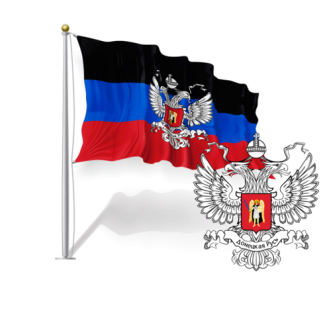 2023І. АННОТАЦИЯВ настоящее время Донецкой Народной Республике необходимы не только высокообразованные, но и духовно богатые, инициативные граждане, способные адекватно относиться к происходящим в мире и стране событиям, культурному и научному наследию, историческим достижениям, к понимание себя, своего места в обществе, к принятию ответственных решений в сложных ситуациях, прогнозированию возможных последствий совершаемых действий, открытые к взаимодействию, мобильные, активные, сопричастные к судьбе Отечества. В Концепции развития непрерывного воспитания детей и учащейся молодежи ДНР, указывается, что в связи с этим возрастает значимость воспитательного компонента системы образования. Согласно п.2. ст.2 Закона Донецкой Народной Республики «Об образовании» воспитание рассматривается как деятельность, направленная на развитие личности, создание условий для социализации и самоопределения обучающегося на основе социокультурных, духовно-нравственных ценностей и принятых вобществе правил и норм поведения в интересах человека, семьи, общества и государства [1].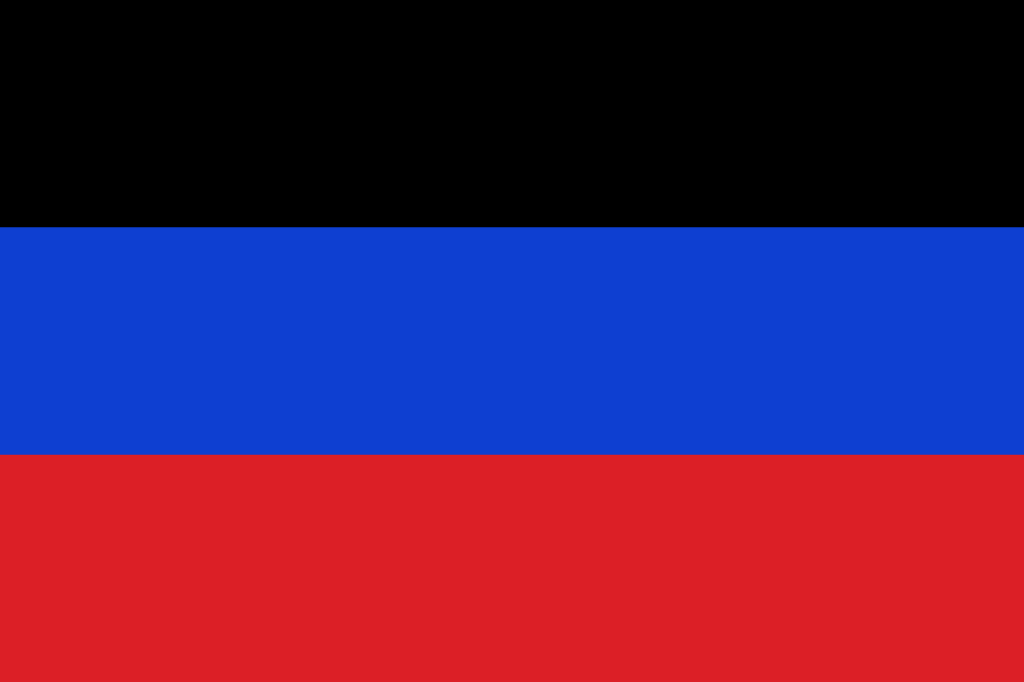 Проблема патриотического воспитания является актуальной. В нормативно-правовых документах акцент сделан на воспитании патриотических ценностей у подрастающего поколения. Это Концепция патриотического воспитания детей и учащейся молодежи Донецкой Народной Республики, разработанная и утвержденная совместным приказом Министерства молодежи, спорта и туризма № 94 от 22.06.2015г. и Министерства образования и науки №322 от 17.07.2015г., Концепция развития непрерывного воспитания детей и учащейся молодежи Донецкой Народной Республики, утвержденная Приказом Министерства образования и науки Донецкой Народной Республики 16.08.2017 г. № 832. Концепции утверждают патриотизм как важную социальную основу духовно-нравственного единства общества, укрепление его государственности. Согласно документам, патриотизм –  это  чувство и сформировавшаяся позиция верности своей стране и солидарности с её народом. Патриотизм включает чувство гордости за своё Отечество, малую родину, т.е. край, республику, город или сельскую местность, где гражданин родился и вырос, а также активную гражданскую позицию, готовность к служению Отечеству. Воспитание патриотизма является важным фактором формирования и развития личности. В патриотизме народа – сила государства. Чтобы будущие граждане нашей страны были действительно готовы любить Родину, вносить вклад в развитие Донецкой Народной Республики, заботиться о своем государстве, нужно учить быть патриотами. Этому может способствовать правильно организованный воспитательный процесс в школе, классе, частью которого, безусловно, должны стать мероприятия по патриотическому воспитанию. Именно в школьные годы должно раскрываться содержание патриотизма как чувства любви к Родине, заботы об ее интересах, готовности к ее защите. Важно воспитывать у школьников уважение к историческому прошлому, культуре, традициям своего народа. Именно знание «своих корней» поможет в дальнейшем с уважением и интересом относиться к культурным традициям других народов. Только на основе чувств патриотизма укрепляется любовь к Родине, появляется чувство ответственности за ее могущество, честь и независимость, сохранение материальных и духовных ценностей общества, развивается достоинство личности и активная гражданская позиция.Патриотическое воспитание – одно из основных направлений в воспитательной работе образовательных учреждений Донецкой Народной Республике. Воспитание личности гражданина, патриота Донецкой Народной Республики – это длительный и последовательный процесс, включающий в себя комплекс мероприятий, направленных на формирование у обучающихся активной жизненной позиции, осознания исторического прошлого и будущего, своей непосредственной роли в жизни Республики. В поисках путей решения этой проблемы и возникла необходимость написания данного методического пособия с использованием авторских стихотворений, писем школьников солдатам, сценариев классных часов. Данное пособие продиктовано необходимостью совершенствования содержания, методов и технологий патриотического воспитания в школе. Методическое пособие по патриотическому воспитанию «С Родиной в сердце» рекомендуется для классных руководителей, воспитателей, организаторов воспитательного процесса с целью оказания практической помощи в подготовке, организации и проведении внеклассных мероприятий. Пособиенаправленное на реализацию основных положений Концепции развития непрерывного воспитания детей и учащейся молодёжи Донецкой  Народной Республики, Концепции патриотического воспитания детей и учащейся молодежи Донецкой Народной Республики, формирование гражданина патриота Донецкой Народной Республики. Также в разработках представлены содержание и технологии патриотического воспитания у детей школьного возраста, реализуемые через совместную деятельность обучающихся, педагогов и родителей. В работе акцентируем внимание  на инновационные формы и методы организации воспитательной деятельности, которые способствуют адаптации учащихся в современном динамичном информационном мире.Разработанные мероприятия помогают формировать у обучающихся патриотическое сознание, воспитывать чувство верности своему Отечеству, готовность к выполнению гражданского долга и конституционных обязанностей по защите Донецкой Народной Республики.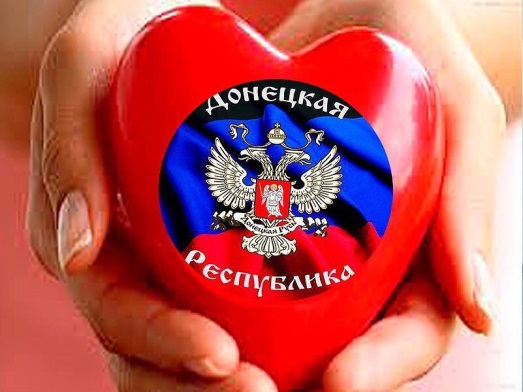 ІІ. МЕТОДИЧЕСКАЯ КОПИЛКА КЛАССНОГО РУКОВОДИТЕЛЯ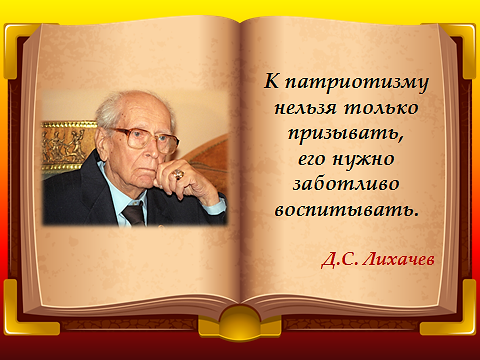 УРОК МУЖЕСТВА «ДАЛЕКОМУ МУЖЕСТВУ ВЕРНОСТЬ ХРАНЯ…»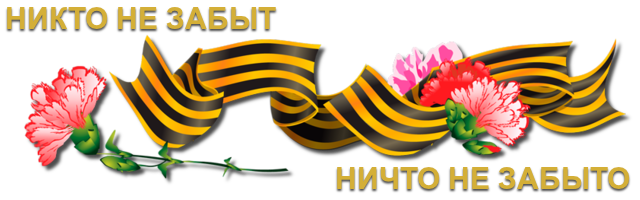 Цель: расширение представлений обучающихся о Великой Отечественной  войне, героизме народа;  формирование чувства патриотизма и гражданской гордости за старшее поколение, выстоявших и завоевавших независимость Родины; воспитание глубокого уважения к участникам Великой Отечественной войны, любви к родной земле, свободе и независимости республики; пробуждение желания изучать историю своей страны, сопереживать за ее будущее.             Оборудование и материалы: плакаты «Ни шагу назад!», «22 июня 1941 года», «Родина – мать зовет!»; репродукции картин, посвященных войне; выставка книг о войне, аудиозаписи песен о войне; цветы в вазах. Ход мероприятияВступительное слово учителя: 9 Мая в 72 раз наша страна будет праздновать День Победы в Великой Отечественной войне. Во многих городах прогремят салюты. А как трудно было завоевать победу! Много наших воинов погибло на полях сражений, поэтому в праздник бывает у нас и радость, и печаль вместе. Мы радуемся миру на земле и скорбим о погибших героях. Наш классный час – напоминание о том, как много страданий выпало на долю нашей Родины, нашего народа. (Медленно гаснет свет.Слышится звук метронома, отсчитывающего последние секунды мирного времени.)Чтец (читает стихотворение):                   Мирно страна проснулась                    В этот июньский день,                    Только что развернулась                    В скверах ее сирень.                    Радуясь солнцу и миру,                    Утро встречала Москва.                    Вдруг разнеслись по эфиру                    Памятные слова…                    Голос уверенно-строгий                    Сразу узнала страна.                    Утром у нас на пороге                    Заполыхала война. [5, c. 289]На фоне песни «Вставай, страна огромная!» (сл. В.Лебедева-Кумача, муз.Б. Александрова.) голос:«Сегодня, 22 июня 1941 года, в 4 часа утра без предъявления каких-либо претензий к Советскому Союзу, без объявления войны регулярные войска германской армии напали на нашу страну, атаковали пограничные части на фронте от Балтийского до Черного морей».Чтецы (пока исполняется песня, читают стихотворения):       Чтец 1. Зловещим заревом объятий,                     Грохочет длинный небосвод,                     Мои товарищи – солдаты                     Идут вперед за взводом взвод. [4, c. 176-177]       Чтец 2. Слепящий дым и пыль густая,                      И звон, нависший тяжело,                     Над нами плыли, нарастая,                     Бойцам, измученным назло!  [4, c. 282]       Чтец 3. Горело все – цветы и клены,                     Былинки не было живой.                     Вокруг кустарник запыленный                     Шуршал обугленной листвой.  [4, c. 282]       Чтец 4. Земля, казалось, до предела                     Была в огне накалена.                     И вся иссохшая гудела:                     «Да будет проклята война!»[4, c. 282]Ведущий.  Весь наш народ поднялся на борьбу с немецко-фашистскими захватчиками: в военкоматы выстраивались очереди, на фронт уходили порой прямо со школьной скамьи. Каждый день эшелоны увозили солдат на фронт. Родные и близкие провожали их со слезами на глазах, с верой в победу.(сценка: 3 солдата расположились у костра, на заднем плане медсестра перевязывает голову раненому).1 солдат. Совсем недавно был выпускной вечер. Но как же давно это было! Идет война. Троих наших ребят уже нет в живых, а войне еще не видно конца. Как подумаю, что нет Вани, Толика, Лидочки и уже никогда их не будет, становится страшно. Никогда.2 солдат. Только здесь на фронте я понял, какая ослепительная вещь -  жизнь. Рядом со смертью это хорошо понимаешь. Сколько видел и пережил: сожженные немцами села, убитые горем женщины, у которых война забрала детей. В феврале был контужен, провалялся целый месяц в госпитале… Я очень люблю жизнь. Но, если бы мне пришлось умереть за Родину, я бы, не раздумывая, умер. Я верю в наши силы. Я знаю, что мы победим.3 солдат (читает письмо). «Здравствуй, жена моя и сынок, которого я еще не видел! Сообщаю вам, что я на фронте, на передовой. Бои идут очень сильные, много моих товарищей погибло, но я еще жив. Надеюсь, что фрицем мы разобьем, и я смогу вас обнять. Я понимаю, что вам тоже не сладко. Держитесь, я вернусь, и мы станем жить лучше прежнего. Верь мне. Твой муж Александр Пономарев».Медсестра (подходит к центру сцены). Женщины на войне. Нелепо это. На страшной войне XX века женщинам тоже пришлось стать солдатами. Они лечили, вытаскивали раненых, перевязывали, соединяла телефонные провода. А еще они бомбили, взрывали мосты, летали на бомбардировщиках, убивали врагов. А в перерывах между боями они писали письма домой (читает письмо): «Мамочка, здравствуй! Как ты там, моя родная?  Скоро буду дома. Мамочка! Как там мое любимое платье? Сохрани его до моего возвращения. Целую тебя. Твоя Тома». (все постепенно подходят к краю сцены и поют песню из кинофильма «Белорусский вокзал» - «Нам нужна одна победа», сл. и муз. Б. Окуджавы).Ведущий.  Путь к победе был долог и труден. 4 года шла война – это 1418 дней! 34 тысячи часов! Война – это кровь и смерть, боль и горечь утрат, безмерные страдания людей, беспримерное мужество и доблесть народа, радость больших и малых побед.Ведущий.   Много было тяжелых и кровопролитных сражений в этой войне.  В памяти народной и поныне живы безмерные страдания военных лет, безмерное мужество и доблесть народа. Несмотря на героическое сопротивление, враг неудержимо приближался к Москве. Чтобы обмануть немецких летчиков, бомбивших Москву, на Кремлёвской стене были нарисованы дома и деревья. Не блестели золотом купола Кремля: их покрыли чёрной краской, а стены замазали зелёными и чёрными полосами. Путь вражеским самолётам преграждали и наши истребители: именно над Москвой лётчик Виктор Талалихин совершил первый в истории авиации ночной таран. Ведущий.   Ожесточённые бои шли и на земле. На подступах к Москве сражалась дивизия под командованием генерала Панфилова. У железнодорожного разъезда Дубосеково двадцать восемь наших солдат во главе с политруком Василием Клочковым остановили фашистскую танковую колонну. Василий Клочков перед началом жестокого боя произнёс фразу, ставшую исторической: «Велика Россия, а отступать некуда — позади Москва». Почти все герои-панфиловцы, защищавшие разъезд Дубосеково, погибли, но не пропустили танки врага к Москве. [1, c. 26-28]Ведущий.   Утром 6 декабря прозвучал приказ о контрнаступлении. Тихо двигались вперёд бойцы в белых маскировочных халатах. Но вот долгожданная команда к атаке. К рассвету красноармейцы прорвали оборону противника. Застигнутый врасплох враг под ударами красноармейцев начал откатываться назад. Победа под Москвой была только началом разгрома фашистов на территории нашей страны. Ведущий.   В августе 1941 года город Ленинград (так назывался Санкт-Петербург с1924 по 1991 год) оказался в блокаде, то есть, в кольце фашистских войск. Связь города со страной по суше прервалась. После того как немецкие бомбардировщики уничтожили продовольственные склады, на ленинградцев обрушился голод. Единственным продуктом был хлеб, но и его не хватало. Люди гибли от бомбёжек и артобстрелов, от холода и голода.Ученица (читает письмоТаниСавичевой).«Я — ленинградская школьница Таня Савичева. Таких, как я, было очень много. Во время блокады я вела дневник. Вот записи из него: «Женя умерла 28декабря в 12.30 утра. 1941 год. Женя — это моя сестра. Бабушка умерла 25 января в 3 часа. 1942 год. Лека умер 17 марта в 5 часов утра. 1942 год. Лека — это мой брат. Дядя Вася умер 13 апреля в 2 часа ночи. 1942 год. Дядя Леша — 10 мая в 4дня. 1942 год. Мама — 13 мая в 7.30 утра. 1942 год. Савичевы умерли. Умерли все. Осталась одна Таня». [1, электронный ресурс].Ведущий.   Лишь одна дорога Жизни, которая шла по воде, а с наступлением холодов — по тонкому, неокрепшему льду Ладожского озера, связывала блокадный город с Большой землёй.  По ней вывозили из осаждённого города обессиленных, измученных людей. 900 дней и ночей был оторван город на Неве от Большой земли. Легче его жителям стало после наступления советских войск в январе 1943 года, когда в фашистской обороне был пробит коридор шириной 8—11 километров. По нему пошли поезда и машины с продуктами.
Ведущий.   Суточная норма хлеба в декабре 1941-го года рабочим составляла 250 граммов, всем остальным 125 граммов. Хлеб был чёрный, клейкий, похожий на глину. Попробуйте представить, что в течение дня не будет никакой еды, кроме этого кусочка хлеба. И так — более полугода. [7, c. 32-33] (Раздать детям ломтики черного хлеба, соответствующие пайковой норме, постараться съесть этот хлеб в тишине).Ведущий.   Тем временем на фронте началось мощное наступление противника на южном направлении. На пути немецких войск стоял город Сталинград. Бои за город шли больше месяца, основную тяжесть приняли на себя армии Чуйкова и Шумилова. Ведущий.   Утро 19 ноября 1942 года выдалось туманное. В такую погоду не могла действовать авиация. Но откладывать проведение операции было уже поздно. На врага обрушился уничтожающий артиллерийский огонь. Не успели замолчать орудия и миномёты, как в атаку пошли стрелковые дивизии танки. Прорвав оборону, танки устремились в тыл к фашистам. После Сталинградской битвы произошёл главный поворот в войне. [2, c. 36-38]Ведущий.   Гитлеровские войска отходили всё дальше, наконец, местом военных действий стала фашистская Германия. На укрепление Берлина немцы бросили все свои силы: город опоясали три оборонительные линии, каменные дома и подвалы превратили в военные укрепления. Ночью 16 апреля 1945 года тысячи орудий открыли ураганный огонь по позициям противника. Ведущий.  Фашисты были застигнуты врасплох, и советские войска перешли в наступление.  На ошеломлённых гитлеровцев вспыхнули, слепя глаза, десятки маленьких солнц. В ужасе немцы думали, что у русских появилось новое оружие. На самом деле на возвышенностях перед участком прорыва втайне от противника были установлены сто сорок мощных прожекторов. Ведущий.   В сражение были введены две дополнительные танковые армии. Враг начал отходить к Берлину. В самом городе бои шли за каждый дом, каждую улицу, в воздухе, на земле и под землёй. Начался штурм рейхстага.   Ведущий. 30 апреля 1945 г. советские воины Михаил Егоров и МилитонКантария водрузили над рейхстагом в Берлине Знамя Победы. 8 мая 1945 г. был подписан акт о безоговорочной капитуляции фашистской Германии. 9 мая 1945 г. Москва салютовала победителям. 24 июня 1945 г. состоялся Парад Победы. (сценка: солдаты слушают голос Левитана по радио о безоговорочной капитуляции немецких войск и объявление Дня Победы. На фоне песни «День Победы» (сл. В. Харитонова, муз.Д. Тухманова) солдаты радуются, кидают вверх пилотки. Девушки с цветами их встречают и поздравляют. Затем молодых людей под руки берут девушки и вместе уходят).Чтец.Чтотакое День Победы?
Этопраздничный салют:
Фейерверквзлетает в небо,
Рассыпаясь там и тут…                     Что такое День Победы –
                      Это значит – нет войны. [2, электронный ресурс]Ведущий.  Война оставила большой след в истории каждой семьи. Военные истории передаются от старших, прошедших это страшное испытание поколений, к младшим, живущим в мирное время. Ученица (рассказывает о судьбе своего прадедушкиВасильеваИванаДемьяновича). Защищал свою, русскую землю, от немецко-фашистских захватчиков и мой прадедушка Ваня. Однажды, когда солдаты отдыхали, неожиданно начался обстрел. Зрелище было страшное: грохот, огонь, дым. Был дан приказ отступать, а телеграфистке было приказано сообщать в штаб армии об атаке фашистов. Пока бойцы готовили отступление, эта девушка сидела в брезентовой палатке за телеграфным аппаратом под градом пуль и огня, не пытаясь бежать и спасаться, честно выполняла свой долг. Но вот осколок настиг её. Не раздумывая, мой прадедушка бросился на помощь под огненным дождем пуль и осколков. Ему удалось спасти девушку-телеграфистку. Я считаю, что это был героический поступок. Я горжусь, что мой прадед дошел до Берлина и встретил Победу. В «Книге Памяти» я нашла в списках своего прадедушку и узнала, что он был капитаном 7 –ой гвардейской дивизии. Вот такой у меня был прадед! Ведущий.  Отгремели залпы самой жестокой и кровопролитной из войн на земле. Давно уже восстала из руин и пепла наша страна. Но можно ли забыть, какой ценой был завоеван этот мир? Нет, не забыть боль и горечь утрат, нанесенных войной. 27 миллионов лучших сыновей и дочерей потеряла в Великой Отечественной войне наша Родина-мать. Это значит 19 000 убитых ежедневно, 800 человек в час, 13 человек каждую минуту.Ведущий.  Страшная статистика: 6 885 000 людей пропали без вести, 4 559 000 были пленены, 2 200 000 погибли на работах в Германии, 4 100 000 умерли от голода в оккупации, из них – 800 000 во время Ленинградской блокады. За 4 года войны в армию и на флот были призваны 34 476 000 человек, из них 490 000 – женщины.Ведущий.  Вдумайтесь! Каждый шестой житель нашей страны погиб во время войны. А сколько это не родившихся детей? Сколько вдов и сирот? Чем измерить человеческое горе?...Ведущий. Вспомним тех, кто бился с врагом, страдал в концлагерях, работал без сна и отдыха.  Вечная слава героям, павшим в бою за свободу и независимость нашей Родины!  Вечная признательность живых всем этим воинам! Вечное почтение и вечная память всем, кто выжил в те страшные годы! (минута молчания, метроном).Чтец.        Помните!                  Через века, через года                  Помните!                  О тех, кто уже не придет никогда, -                  Помните!                   Не плачьте!                  В горле сдержите стоны…                  Памяти павших будьте достойны. [6, с. 217].Чтец (читает письмо неизвестному солдату, написанное учениками): «Здравствуй, Неизвестный солдат! Нам очень жаль, что ты погиб.  Думаем, что ты первым записался в добровольцы. Спасибо тебе за то, что ты защищал нашу Родину, ты пожертвовал собой ради нас, ради всех наших близких. Ты воевал за то, чтобы на Земле был Мир, чтобы люди жили в согласии друг с другом. Спасибо тебе за все! К сожалению, в настоящее время на нашей родной земле идет жестокая война, но, мы знаем, люди никогда не примирятся с этим, будут бороться за Мир. До свидания, Неизвестный солдат!» Ведущий.Прошли уже десятилетия. Постепенно залечиваются раны. Но давно заросшие травой окопы, угрюмые камни, кажется, впитали в себя огонь и кровь былых сражений, и в них до сих пор живет несломленный дух павших бойцов. Ведущий.   Нет нанашей земли уголка, где бы не взметнулся в высоту обелиск – безмолвный свидетель трагедий, где бы не полыхало на ветру пламя Вечного огня. На пьедесталах стоят отлитые из бронзы солдаты – победители. Они сказали свое слово – выстояли.Чтец.Воимялучшихтехгодов
Звучит, каквыдох,
Хорал имен и городовНа серых плитах.[3, с. 250]. Заключительное слово учителя. Много лет прошло с тех пор, как закончилась Великая Отечественная война. Люди заново отстроили разрушенные города, возвели заводы и фабрики. Там, где раньше проходили бои, теперь раскинулись поля, выросли сады. Давно заросли травой траншеи и окопы. Земля залечила раны, оставленные бомбами и снарядами. Но память о минувшей войне никогда не покинет сердца людей. Мы, потомки, обязаны всегда помнить подвиги тех, кто сражался за Родину, учиться у них мужеству и преданности Отечеству. Подвиг советских людей в Великой Отечественной войне стал драгоценным достоянием Отчизны. Ученик (читает авторское стихотворение):Еще тогда, когда нас не было на свете,Фашисты захотели захватить страну.И наши бабушки и деды Сумели выстоять и победить войну!Там воевал с фашистами мой прадед,Победу нашу приближал.Он воевал за наши жизни,И земляков от смерти он спасал!Мой прадед так любил свою Отчизну!Он поле боя кровью окропил!Во имя нас, во имя жизни!!!Фашистам он дорогу преградил!Спасибо, дорогие ветераны!За небо мирное над головой!За вашу доблесть и за ваши раны!За наш сегодняшний покой!  Список литературы:1. Внуков Н.А. Москва за нами - Л.: Детская литература, 1985.-48с.  С. 26-28 2. Внуков Н.А. Огненное кольцо –Л.: Детская литература, 181.- 48 с. С. 36-383. Доризо Н.К. Собрание сочинений. В 3-х т. Т.2. Строфы; Песни; Поэмы/Худож. М.Шевцова.-М.: Худож. лит., 1984.-462 с. С. 236-2504. Источник: Великая Отечественная. Стихотворения и поэмы в двух томах. Том 2. Москва, издательство «Художественная литература», 1970 г. С. 176-177, С.2825.  Маршак С. Собрание сочинений в 8 томах. Т. 5. - М.: Художественная литература, 1970. С. 289. 6.  Рождественский Р.И. Собрание сочинений. В 3-х т. Т.1. Стихотворения; Поэмы; Песни. 1951-1964./Предисл. А.Бочарова. – М.: Худож. лит., 1985.-447 с., портр. С. 205-218.7. Ходза Н.А. Дорога жизни. – Л.: Детская литература, 1974.-72 с.   С. 32-33Интернет-документы:1. БлокадныйдневникдевочкиТаниСавичевой [Электронный ресурс]. – Режим доступа: http://politikus.ru/articles/89856-blokadnyy-dnevnik-devochki-tani-savichevoy.html (дата обращения: 01.04.17).2. Усачев А. «Чтотакое День Победы» [Электронный ресурс]. – Режим доступа: https://stihi-russkih-poetov.ru/poems/andrey-usachyov-chto-takoe-den-pobedy (дата обращения: 01.04.17).УРОК ПАМЯТИ «ГОРОД ВЕЧНОЙ ПОБЕДЫ-СВЯТОЙСТАЛИНГРАД»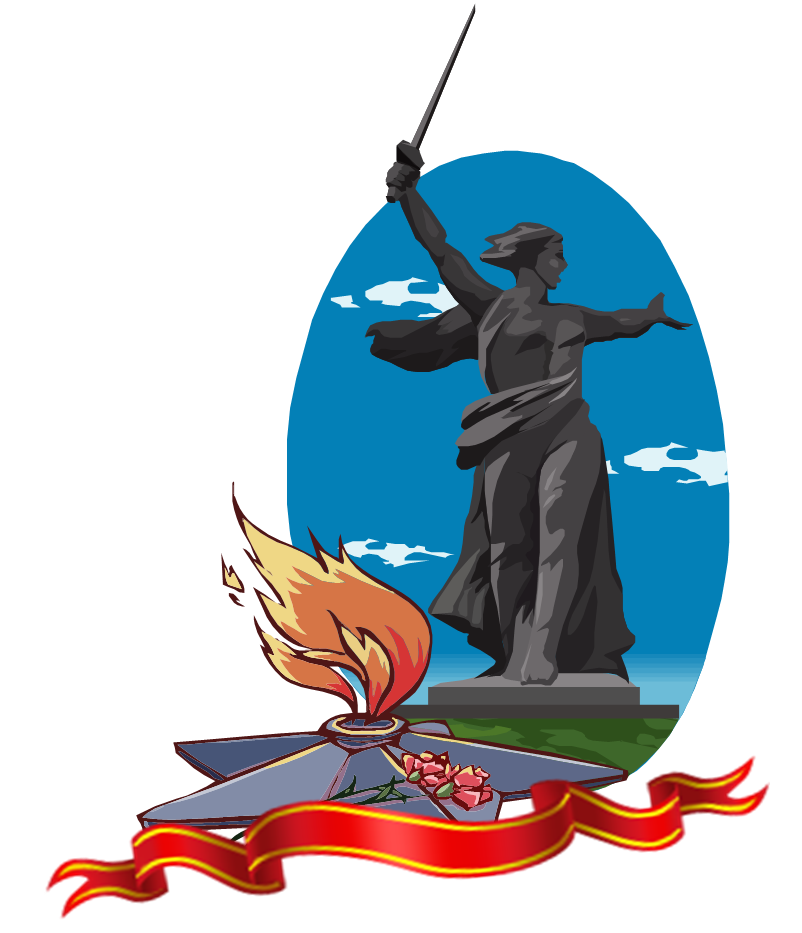 Цель: погрузить обучающихся в атмосферу великого подвига Сталинграда во время Великой Отечественной войны; подвести обучающихся к пониманию значения Сталинградской битвы в ходе Великой Отечественной войны и Второй мировой войны; способствовать воспитанию у обучающихся чувства национальной гордости за великий подвиг волжской твердыни средствами документального и художественного факта; формировать чувство патриотизма, любви к Родине, чувство гордости за свою страну на примере героических поступков людей в военное время; воспитывать уважительное отношение к старшему поколению, памятникам войн.Оборудование и материалы: фотографии военного Сталинграда, памятников  войны;  плакат «Здесь Родины моей начало»; выставка книг о Сталинградской  битве; аудиозаписи песен о войне; компьютерная  презентация   «Бессмертный  Сталинград!»; цветы в вазах; запись «Минута молчания».Ход мероприятияВедущий. 2 февраля – знаменательный день не только в истории России, но и мира в целом. Этот день стал переломным моментом Второй Мировой войны. 2 февраля 1943 года Советские войска разбили немецко-фашистские войска в Сталинградской битве. Этот подвиг вошёл в историю, и в этот день, 2 февраля,   отмечается День разгрома советскими войсками немецко-фашистских войск в Сталинградской битве. Каждый год в этот день тысячи людей приходят к Мамаеву кургану, чтобы почтить память тех, кого уже нет с нами сегодня.   Сюда приходят старики, убеленные сединами, у которых на груди заслуженно блестят ордена и медали. Они давно сняли с плеч шинели. Война окончилась в Берлине, но она приходит к ним в тяжелых снах. Плачут, не стыдясь своей слабости, те, которые потеряли близких, осиротели.1-й чтец         Их теперь не обнять,Не пожать им ладонь.Но восстал из землиНегасимый огонь -Скорбный огонь,Гордый огонь,Светлый огонь.Это павших сердцаОтдают до концаСвое яркое пламя живущим. [1, электронный ресурс].Ведущий. Подвиг защитников Сталинграда стал драгоценным достоянием Отчизны. Мемориал Мамаев курган адресован будущим поколениям, нам и нашим потомкам. Ребята! Мы пригласили на встречу ветеранов Великой Отечественной войны, чтобы они рассказали нам о своей нелегкой молодости, которая прошла в годы войны. (Идет представление ветеранов.)2-й чтец (на фоне песни «Растет в Волгограде березка» музыка А. Пономаренко, стихи М. Агашиной).Гудками теплоходов, встречая синеву, Стоит над Волгой город, в котором я живу.Я знаю: есть на Волге другие города,Но над моим сияетСолдатская звезда.Над ним зимой и летом,И в ночь, и среди дняГорит, не гаснет пламяСолдатского огня.Я вырасту, уеду в далекие края,Но то, что я – отсюда,Навек запомню я. [2, электронный ресурс].Ведущий. Ребята, Мамаев курган находится в городе, который стоит на берегу русской реки Волги. Его имя известно всему миру. Это – город-герой Волгоград. А кто из вас, ребята, знает, как он назывался раньше? (Ответы детей.)Ведущий.  А почему этот город известен всему миру? (Ответы детей.)Ведущий. За что ему дали имя «город-герой»? (Ответы детей.)Ведущий. 17 июля 1942 г. началось Сталинградское сражение – одно из самых масштабных сражений Великой Отечественной войны. Рассмотрим основные этапы Сталинградской битвы. Ученики подготовили сообщения об этом жестоком сражении Второй мировой войны.1-й ученик. За месяц тяжелейших боев	 немцы продвинулись на 70-80 км и 23 августа 1942 г. немецкие танки ворвались в Сталинград. Обороняющимся войскам из Ставки был отдан приказ всеми силами удерживать город. С каждым днем бои приобретали все более ожесточенный характер. Все дома были превращены в крепости. Бои шли за этажи, подвалы, отдельные стены, за каждую пядь земли. В августе 1942 г. Гитлер заявил: «Судьбе было угодно, чтобы я одержал решающую победу в городе, носящем имя самого Сталина». Однако, в действительности, Сталинград устоял благодаря невиданному героизму, воле и самопожертвованию советских солдат. 3-й чтецВ зное заводы, дома, вокзал.Пыль на крутом берегу.Голос Отчизны ему сказал:“Город не сдай врагу!”Верный присяге русский солдат,Он защищал Сталинград.Гулко катился в кровавой мглеСотой атаки вал,Злой и упрямый, по грудь в земле,Насмерть солдат стоял.Знал он, что нет дороги назад –Он защищал Сталинград. [3, электронный ресурс].2-й ученик. В войсках отлично понимали политическое и моральное значение этого сражения. 5 октября 1942 г. был отдан приказ Сталина: «Город не должен быть сдан противнику». Освободившись от скованности, командиры брали на себя инициативу в организации обороны, создавали штурмовые группы с полной самостоятельностью действий. Лозунгом обороняющихся стали слова снайпера Василия Зайцева: «За Волгой для нас земли нет». Бои продолжались более двух месяцев. Противник трижды предпринимал массированные штурмы - в сентябре, октябре и ноябре. Каждый раз фашистам удавалось выйти к Волге в новом месте. К ноябрю немцы захватили почти весь город. Сталинград был превращен в сплошные руины. Гитлер поторопился на весь мир заявить о взятии Сталинграда. 4-й чтецС трех сторон, стесненный черной чашей,Сталинград, придвинувшись к реке,  В час смертельный, ужасом грозящий, Кажется, висел на волоске. [4]3-й ученик. 12 сентября 1942 г., в разгар боев за город, Генштаб приступил к разработке наступательной операции «Уран». Ее планированием занимался маршал Г.К. Жуков. План состоял в намерении ударить во фланги немецкого клина, который защищали войска союзников: итальянцы, румыны и венгры. Их соединения были слабо вооружены и не отличались высоким боевым духом. В течение двух месяцев под Сталинградом в условиях глубочайшей секретности была создана ударная группировка. Немцы понимали слабость своих флангов, но не могли предположить, что советскому командованию удастся собрать такое количество боеспособных частей. 5-й чтецНа этих местах оборонаДолжна наступлением стать.Покажем у Волги и ДонаГвардейскую силу и стать.Опасность огромна. Но прямо,Спокойно в глаза ей глядим.Верховный прислал телеграмму,Он верит, что мы победим. [1, с. 157].4-й ученик.  19 ноября 1942 г. Красная армия, после мощной артподготовки, начала наступление силами танковых и механизированных частей. Опрокинув союзников Германии, 23 ноября советские войска замкнули кольцо, окружив 22 дивизии численностью в 330 тыс. солдат. Гитлер отверг вариант отступления и приказал главнокомандующему 6-й армии Паулюсу начать оборонительные сражения в окружении. Командование вермахта пыталось деблокировать окруженные войска ударом армии «Дон» под командованием Манштейна. Была попытка организовать воздушный мост, которую пресекла наша авиация. Советское командование предъявило окруженным частям немецкой армии ультиматум. Понимая безнадежность своего положения, 2 февраля 1943 г. остатки 6-й армии в Сталинграде сдались в плен. 6-й чтецОт рожденья земля не видалаНи осады, ни битвы такой. Содрогалась земля, и краснели поля, Все пылало над Волгой-рекой. [3, с.58].Ведущий. В истории всех войн не было столь упорных городских сражений. Это была война на истощение, на стойкость духа, в которой победу одержали наши солдаты. Когда спросили однажды привезенных раненых, что в городе делается, они ответили: «Все горит: дома, заводы, земля. Металл плавится. – А люди?» - «Люди? Стоят насмерть!» Да, все вместе они выстояли, не отдали врагу родной город.  2 февраля 1943 года прозвучал последний залп. Фашистам был нанесен сокрушительный удар, от которого они не смогли оправиться до самого конца войны.7-й чтец          Февраль, февраль,солдатский месяц –
пурга в лицо,
снега по грудь. 
Сто зим пройдёт.
И сто метелиц.
А мы пред ними
всё в долгу.
Февраль, февраль.
Солдатский месяц.
Горят
гвоздики
на снегу. [4, электронный ресурс].Ведущий. Тяжело вспоминать нашим ветеранам трудные военные годы, но я хочу от лица всех присутствующих попросить их вспомнить и немного рассказать нам о военных дорогах.(Воспоминания ветеранов).Ведущий.  Война ни одну семью не обошла стороной. Кто из вас смог бы рассказать о своем дедушке или прадедушке? (Ученик рассказывает о своем дедушке, показывает фотографии и письма с фронта).Ведущая. 75 лет прошло с того времени, когда на месте, где сейчас стоит город-герой Волгоград, шли бои. Окопы заросли травой, город отстроили заново, но мы не вправе забыть о том, что когда-то здесь шли бои.Ведущий.   Сталинградское сражение - самое крупное сражение Второй мировой войны. Оно длилась более 200 суток с 17 июля 1942 года до 2 февраля 1943 года. По количеству задействованных с обеих сторон людей и техники, мировая военная история примеров таких сражений ещё не знала. Общая площадь территории, на которой шли интенсивные бои, составляла больше 90 тысяч квадратных километров. В Сталинградской битве Советская Армия разгромила 5 армий противника, пленила 91 тыс. человек С обеих сторон в нем погибли более 2 млн. человек, из них противник потерял убитыми и ранеными более 1,5 млн. человек. Главным итогом Сталинградской битвы стало первое сокрушительное поражение вермахта на Восточном фронте.Ведущий.Остатки немецкой армии сдались в плен.  Взят был и сам Паулюс.
Интересный факт: в ходе войны Гитлер предлагал обменяться пленными, сына Сталина на Паулюса. На это Сталин ему ответил: «Я фельдмаршалов на рядовых не меняю» — и отказался от обмена.9-й чтецЗдесь на мир все смотрели сквозь огненный град,Здесь геройство и преданность слиты.Это город-герой, это мой Сталинград,Это знамя известной всем битвы. 
Были жаркие дни. Воздух зноем дышал, 
Волга пламенем ярым горела… 
Смерть косила людей. Смерч войны совершал 
Свое страшное черное дело. [5, электронный ресурс].Ведущий.  2 февраля вгород-герой Волгоград съедутся бывшие фронтовики, чтобы встретиться со своим друзьями-ветеранами. Им хочется здесь побывать, где они воевали. Многое им вспомнится в этот день. Это будет не только радостная встреча, но и печальная, так как очень многих не будет сегодня с ними, но их невозможно забыть. Ведущий. Мы помним тех, кто так и не вернулся с той ужасной войны, тех, кто так и не узнал, что Великая Победа наступила. Вечная память героям! Боль утраты и огонь воспоминаний навсегда останутся с нами.  Прошу всех встать и минутой молчания почтить память тех, кто погиб или умер от ран. (запись «Минута молчания»).Ученики вместе с учителем музыки исполняют песни «Журавли» (слова Р. Гамзатова – перевод Н. Гребнева, музыка Я. Френкеля).10-й чтецПрошла война, прошла страда,Но боль взывает к людям.
Давайте, люди, никогда
Об этом не забудем!
Пусть память вечную о ней
Хранят, об этой муке,
И дети нынешних детей,
И наших внуков внуки. [2, с. 460].Ведущий. Ребята, а как мы с вами можем быть достойны памяти тех, кто погиб, сражаясь за то, чтобы мы сейчас жили в мире, учились, играли?(Ответы детей).Ведущий. Ребята! Всегда помните подвиги тех, кто сражался за Родину, учитесь у них мужеству и преданности Родине. Давайте же постараемся сберечь нашу удивительную планету от новой беды. Пусть больше никогда черные тучи войны не заслонят солнце над нашей Родиной. Пусть всегда будет мирное небо над вашей головой! Берегите Мир! Берегите память!Ведущий.   В память об этой встрече мы хотим подарить нашим гостям цветы и сделать фотографии на память. (Ученики дарят цветы ветеранам).Ведущий.  Спасибо Вам, дорогие наши ветераны, за то, что когда-то вы рискнули своей жизнью, своим счастьем, своей судьбой ради будущего целой страны, ради будущего Ваших потомков, ради всех нас. От всей души мы желаем Вам крепкого здоровья и долгих лет жизни. Всего Вам доброго. Спасибо Вам за все.Ученик (читает авторское стихотворение).Вы за одну секунду повзрослели,                       Вчера мальчишка — завтра уж солдат,                       И утро взрослой жизни встретить не успели,                       Как страшною ценой отвоевали Сталинград.                       Четыре долгих года битв, сражений,                       Четыре года с смертью Вы на «ты»,                       Чтоб тысячи потомков поколений                       Не знали больше ужасов войны!                      Спасибо вам, родные ветераны,                      Что дали нам возможность просто жить,                      Что от фашистов защитили страны,И что смогли тирана победить!Список литературы1. Долматовский Е.А. Собрание сочинений. В 3-х т.Т.1. Стихотворения 1933-1988 – М.: Худож.лит., 1989. -687 с.2. Твардовский А.Т. Избранные сочинения. /Вступит. Статья и примеч. А Туркова; Худож. лит., 1981.-671 с.3. Тогда лишь становится город героем. Сборник стихов и песен о городах-героях. Одесса. «Маяк», 1977. (Составители В.Н. Нахапетов, Н.Н. Суховецкий). – 214 с.Интернет-ресурсы1. В. Леднев. Вечный огонь. [Электронный ресурс].  - Режим доступа: lit-yaz.ru›voennoe/55173/index.html2. М. Агашина. Гудками теплоходов.. [Электронный ресурс]. – Режим доступа: mirror7.ru.indbooks.in›?p=4546603. А. Сурков. Защитник Сталинграда. [Электронный ресурс]. – Режим доступа:  http://poemata.ru/poems/battle-of-stalingrad/, №94. М. Агашина. Второе февраля. [Электронный ресурс]. – Режим доступа: http://er3ed.qrz.ru/agashina.htm5. А. Родионов.  Сталинград. [Электронный ресурс]. – Режим доступа:textarchive.ru›c-1655905.htmlУРОК – ПУТЕШЕСТВИЕ«С ЧЕГО НАЧИНАЕТСЯ РОДИНА»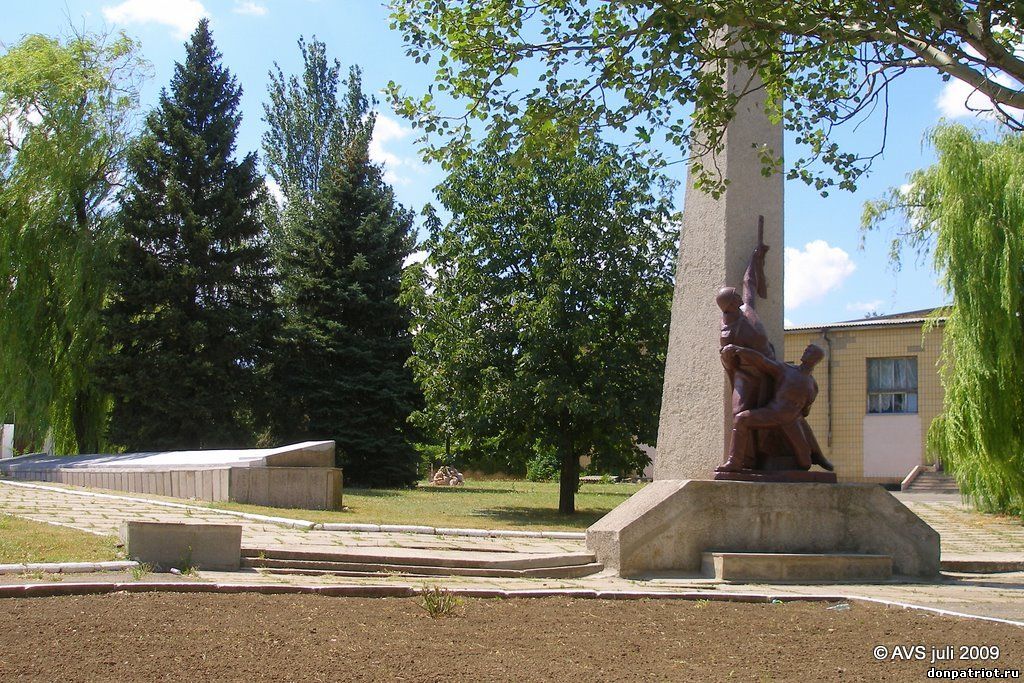 Цель: - ознакомление с историческими страницами родного края, его современностью; - формирование у обучающихся понятий «Родина», «малая родина», устойчивого познавательного интереса к краеведческому материалу; - воспитание патриотических чувств, уважительного отношения к символике, культурного и исторического прошлого, любви к своему родному краю, народу, семьи; - развитие коммуникативных способностей, навыков сотрудничества, мышления, памяти, воображения. Тип урока: урок-путешествие.Методы и приемы:1) Практические: технологический прием «Волшебная труба», интерактивные упражнения «Ассоциативное поле», «Круг идей»; просмотр презентации, фильма, видеороликов.2) Наглядные: плакаты с символами Старобешево; фотографии поселка; портреты известных людей; греческий каравай – хатлама; выставка декоративно-прикладного искусства; рисунки детей. 3) Словесные: беседа; чтение стихотворений; разгадывание загадок; прослушивание песен.  Оформление: висят плакаты с символами поселка Старобешево; фотографии с видами поселка; карта Старобешево; портреты известных людей;  рисунки детей.  В центре висит высказывания: «Древнее селенье Старобешево – каменных заборов кружева.», «О, это родное раздолье! О, край Старобешевский мой!». Оборудование: компьютер; проектор; видеоролик; выставки: книг местных поэтов; декоративно – прикладного искусства; цветные карандаши, стикеры сердец для интерактивного упражнения; запись песен «Старобешево» и «Гимн греков». Ход мероприятия.Эпиграф:Мой друг, что может быть милей                    Бесценного родного края?                        Там солнце кажется светлей,                       Там радостней весна златая,                        Прохладней легкий ветерок,    Душистее цветы,         Там холмы зеленее,                          Там сладостней звучит поток,                                                                                   Там соловей поет звучнее.Николай Языков1. Организация класса.На фоне песни «Старобешево» дети читают стихотворение Николая Хапланова «Родное Старобешево». 1 ученик. Древнее селенье Старобешево -Каменных узоров кружева.Как хочу сказать тебе я нежные, самые красивые слова.2 ученик. Пять домов построено здесь дедами у былинной Кальмиус-реки.Мне твою историю поведали, как и ты, седые старики.3 ученик. На полях твоих - хлеба былинные.Как он сладок - хлеб твоих полей! Мой поклон вам низкий, люди сильные –хлеборобы родины моей.4 ученик. Улица, что с детских лет известна мне,мне дороже всех земных красот!                                Друг мой вместе с греческими песнями так душевно русские поёт.Древнее селенье Старобешево - каменных узоров кружева...Как хочу сказать тебе я нежные, самые красивые слова! 2. Сообщение темы. Дорогие дети! С чего начинается Родина? Моя Родина – это мой скромный, ничем особо неприметный поселок, утопающий в зелени садов весной и летом, а воздух насыщен запахом цветов, душистой сирени, пленящим ароматом акации. И сегодня мы познакомимся с историческими страницами своего родного края, его современностью, узнаем больше о людях, которые прославили старобешевскую землю.3. Мотивация учебной деятельности.Интерактивное упражнение «Ассоциативное поле».- Ребята, с чем ассоциируется у вас слово Родина.Родина – это... (Ответы учеников: родная сторона, родной край, родной очаг, родной уголок, близкие люди, взрастившая благодатная земля, город (поселок), где родился, самобытные традиции и культура своего Отечества, родной язык и т.п.). 2) Беседа с элементами рассказа. - Почему слово Родина вызывает у вас такие слова? Впечатления? Донбасс – Родина для всех, кто живёт на её территории. А знаете ли, что существует «большая» и «малая» родина? «Большая родина» - это наша молодая республика- Донецкая Народная Республика. – А как вы думаете, что такое «малая родина»?  «Малая родина» - это ваши друзья, школа в которой вы учитесь, улица на которой вы живёте, наконец, родной поселок Старобешево. Страница 1. «Как хочу сказать тебе я нежные, самые красивые слова…». Встреча с поэзией – это всегда праздник. Творчество местных поэтов Зинаиды Морозовой, Елены Гаврилястой, Игоря Авдеева посвящено родному поселку, землякам, окружающей природе. Вот и для юного вашего ровесника основным источником поэтического вдохновения стала наша малая родина, наша старобешевская земля, наша природа и люди. Из-под его пера вышло стихотворение «Родина – любовь моя» (ученик читает авторское стихотворение):Сказали мне: «Ты расскажи,Что видишь в будущем страны?Какое место в нем себе готовишь?Мгновенье – жизнь,Упустишь – не догонишь!»Отвечу я: «Хочу счастливой бытьВ стране достойной и ее любить.Любить Отчизну – мать.Во благо Родины моей готова жизнь отдать!Но пусть, пока вхожу я в жизнь.Хоть толику заботы и любви –Одна из дочерей страны –Взамен хочу я получить!»Вот мой ответ: «В нем искренна былаИ, если что не так, скажите:Не права…Услышь же голос мой,О, Родина моя!»Страница 2. «Ты давно построено здесь дедами у былиннойКальмиус-реки…». Старобешево расположено на правом берегу реки Кальмиус.Площадь поселка – 102535 кв. м. Численность населения составляет 7100 человек. Климат характеризуется достаточно жарким, засушливым летом и сравнительно холодной зимой с неустойчивым снежным покровом. В нашем крае есть удивительные места отдыха на реках Кальмиус и Камышеваха. Осенью 1924 года поселок Старобешево стал центром Старобешевского района.   Районный центр расположен в 36 км от областного центра –города Донецка. Связь района с областным центром осуществляется по асфальтированной дороге.Страница 3.  «Древнее селенье Старобешево…»Каждый человек гордится своей историей и традициями, и мы тоже с вами не безразличны к историческому прошлому своего поселка.  Ведь Старобешево- свидетель многовековых исторических событий. Поистинне разительные контрасты представляет собой его биография. Давайте вспомним некоторые факты. (Демонстрация фильма о Старобешево).Поселок Старобешево, в прошлом село Бешево, ведет свое начало от села, основанного в 1779 году переселившимися из Крыма греками по указу Екатерины II. Древние греки не только путешествовали по Скифии, но и колонизировали эти земли, создав на побережьях Черного и Азовского морей много десятков городов - государств. Их было более 80.             В 1784 году в Старобешево была открыта начальная школа, в которой преподавание велось на греческом языке. Первая земская начальная школа с русским языком обучения начала работать с 1870 года. Усилиями и на средства местных жителей строилась больница, школа, земское училище, мост через Кальмиус, а 23 октября 1890 года была освящена церковь во имя святого великомученика Георгия Победоносца. В 1909 году была создана земская публичная библиотека.          В октябре 1913 года открылась больница с амбулаторией и стационаром на 25 коек.           В 1924 году Старобешево становится административным центром Старобешевского района, а в 1958 году – поселком городского типа. Сегодня – это современный красивый поселок с ровными, утопающими в зелени улицами. Золотой лентой опоясывает его былинная река Кальмиус, в зеркальных водах которой любуются своей красотой вербы и ивы.Страница 4. «Символы Старобешево». - Ребята, а знаете ли вы символы Старобешево?Герб и Гимн являются символами нашего поселка.Герб Старобешево утверждён 26 декабря 1997 года. Автор - О. И. Киричок.Щит пересечен лазурью и зеленью, на пересечении положенный узкий терракотовый пояс с греческим орнаментом золотого цвета (меандром). В верхней части - пять домов, расположенных в виде косого креста, в нижней половине щита - лазурная река, которая течет в перевязь влево, сопровождаемая вверху справа и внизу слева двумя золотыми колосками. Старобешево основано греческими переселенцами, которые дали такое название поселку («Бешев» в переводе означает «пять домов»), что отражено в верхней половине герба, традиционный греческий орнамент призван усилить происхождение и историческое прошлое поселка. Старобешево расположено на реке Кальмиус - второй по размерам речке Донбасса, о чем символизирует силуэт реки в нижней части щита. Два колоска и зеленый цвет в нижней части герба как символ сельского хозяйства призваны показать сельское хозяйство в целом и выращивание зерновых культур в частности. На протяжении всей истории сельское хозяйство было основным видом деятельности местных жителей, таким оно остается и сейчас. Звучит песня в исполнении Тамары Кацы «Гимн греков» Страница 5.  «Здесь почитают лишь тех, кто заслужит званье, что выше всего - Человек». Главное богатство поселка – люди, добрые, щедрые, трудолюбивые. С их именами связаны традиции нашего самобытного края.1) Люди-легенды. Старобешево– это родина наиболее стойких и преданных патриотов. Отсюда вышли: Герой Советского Союза Кузьминов Василий Павлович. В годы войны он командовал танковым взводом 78-го гвардейского танкового полка 7-го механизированного полка 2-го Украинского фронта. Бригадир первой женской тракторной бригады, дважды Герой Социалистического труда, лауреат Государственной премии СССР, депутат Верховного Совета СССР пяти созывов Прасковья Никитична Ангелина. Трудовой подвиг Паши Ангелиной продолжили ее земляки – Герои Социалистического Труда: Борлов Павел Филатович, Васильев Георгий Пантелеевич, Дмитриев Антон Юрьевич, Коссе Дмитрий Лазаревич, Партиев Иосиф Евстафьевич, Пефтиев Иван Кузьмич, Федорова Клара Максимовна, Юрьева Мария Ивановна.2). Яркие неординарные личности.Старобешево известно далеко за пределами нашей республики. Прославили его знаменитые люди нашего поселка:  Лейдерман Дмитрий Наумович, профессор Лос-Анджелесского университета, преподаватель математики. Волков Владимир Петрович, профессор, академик, доктор технических наук, заведующий кафедрой технической эксплуатации сервиса Харьковского национального автодорожного университета. Азаров Юрий Петрович кандидат педагогических наук, член Московской академии педагогических наук автор многих книг по педагогике.Кирадиев Георгий Михайлович председатель Совета Международного профсоюзного объединения «ЛУКОЙЛ».Коломоец Андрей Юрьевич дипломат в ООН.Поэт Николай Вениаминович Хапланов, произведения которого преисполнены глубокой любовью к родной земле.Страница 6. «Сокровища старобешевского края».  (Используется технологический приём «Волшебная труба».) Ребята! Наш край богат запасами полезных ископаемых! Угадайте, какими… Загадка 1. Он очень нужен детворе, Он на дорожках во дворе, Он на стройке и на пляже И в стекле расплавлен даже. (Песок)Загадка 2. В находке геолога много железа, И тем она людям, конечно, полезна. Среди ископаемых ценной всегда Считалась добытая в шахте… (Руда)Загадка 3. Покрывают им дороги, Улицы в селеньях. А ещё он есть в цементе. Сам он – удобрение. (Известняк) Загадка 4. Белый маленький комочек, Он лежит в моей руке. Им рисуют на асфальте, Пишут буквы на доске, Белят потолки и печки.Растворяется легко: Попадет комочек в речку, Утечет, как молоко. (Мел) Загадка 5. Очень прочен и упруг, Строителям надёжный друг.Дома, ступени, постаменты Красивы станут и заметны. (Гранит)Загадка 6. Если встретишь по дороге, То увязнут сильно ноги. А сделать миску или вазу – Она понадобится сразу. (Глина)Рефлексия.Ребята, а как вы понимаете пословицу: «Где родился, там и пригодился»? (Ответы детей.) Чем же вы можете пригодиться родному краю, посёлку?Дети на доске приклеивают стикеры «Сердца» (выполнение интерактивного упражнения «Круг идей»).- Каким вы видите будущее своего родного края?- Итак, ребята, вы любите свою Родину. Здесь вы родились. Каждому из вас мила родная земля. Все мы от мала до велика хотим, чтобы наша Республика стала крепкой, процветающей, стабильной. Будем же достойными гражданами и патриотами своей Родины, имя которой –Донбасс, в бескрайней первозданной степи которого более двухсот лет назад было основано поселение с интригующим названием – Старобешево.Подведение итогов урока.Вот мы и закончили наше воображаемое путешествие по родному краю. Вы, дети, имеете в сердце высокое чувство любви к родному краю, а поэтому сможете сделать все для того, чтобы наш край и в дальнейшем расцветал и богател. А для этого нужно получать знания, много знать и уметь. Так старайтесь учиться так, чтобы вами гордилась Родина. Помните!  Человек должен быть готов на подвиг, на бой ради чести Отчизны, то есть быть настоящим патриотом, а в мирное время работать на благо Родины — тогда она будет богаче и краше, а ее сыновья и дочери смогут жить спокойнее и увереннее.ФЕСТИВАЛЬ«С ХЛЕБОМ МЫ ВСЕСИЛЬНЫ, А БЕЗ ХЛЕБА - НЕТ»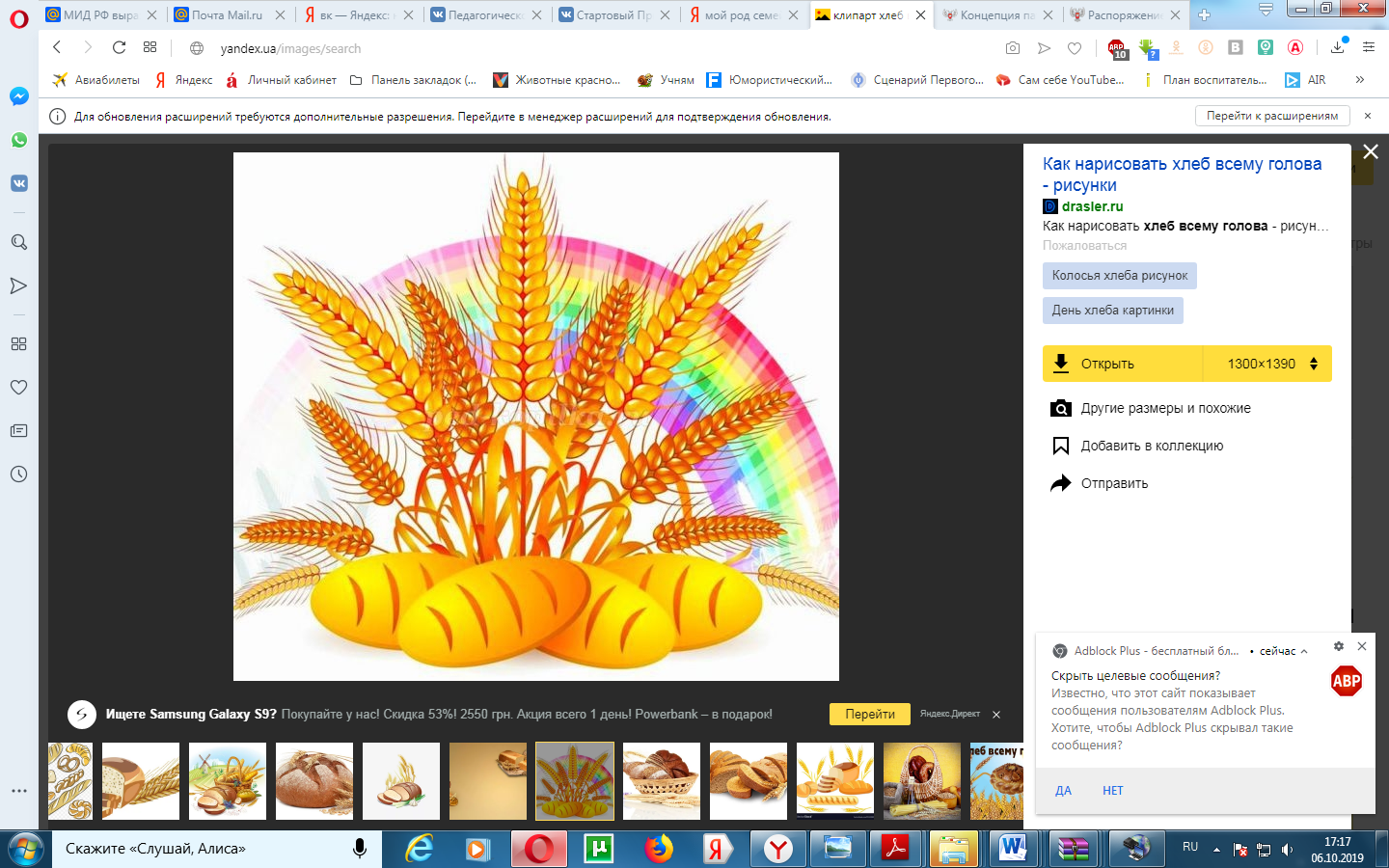 ЦЕЛЬ:рассказать историю происхождения хлеба; познакомить с условиями его выращивания, показать, какой сложный путь проделывает хлеб, прежде чем попасть на стол, раскрыть значение хлеба для нашего народа; показать, что во все времена хлеб был и остается основой жизни человека;утвердить в сердцах детей общечеловеческие ценности:  милосердие, сострадание, любовь, благородство, труболюбие;воспитать уважение к нелегкому, но почетному труду хлебороба.; расширить кругозор учащихся.     привить учащимся бережное, чуткое отношения к хлебу.Формы: фестиваль, выступление обучающихся с чтением стихов, сказок и поговорок по теме, чаепитие по народным традициям.Методы и приемы:1) Практические: игровые упражнение, интерактивные упражнения «Ассоциативное поле», «Засей ниву», «Круг идей»; просмотр презентации, видеороликов, слайдов.2) Наглядные: инсценирование; костюмированные выступления; пшеничный  сноп из колосьев пшеницы; книги; мучные изделия из хлеба, плакаты с плакаты с фотографиями каравая хлеба, пословицами о хлебе; рисунки детей. 3) Словесные: беседа; чтение стихотворений, сказок о хлебе, написанные обучающимися после экскурсии на элеватор; загадывание загадок и кроссвордов, прослушивание песен.  Оформление: висят плакаты с фотографиями каравая хлеба, пословицами о хлебе, рисунки детей.  В центре висят высказывания: «С хлебом мы всесильны, а без хлеба - нет», «Хлеб – наша жизнь»,  «Хлеб – дар Земли»». Зал украшен вырезанными из бумаги колосьями, стоит сноп из колосьев пшеницы, обвязанный лентой.Оборудование: компьютер; проектор; видеоролик; стихотворения и сказки о хлебе, написанные обучающимися после экскурсии на элеватор. Выставки: мучных и хлебных изделий; книг о хлебе и хлеборобах.План занятия:1. Организационный момент.2. Введение в тему. Мотивация познавательной деятельности.  3.Основная часть.   Ознакомление с новым материалом:  -Из истории происхождения хлеба..  -Путь хлеба: от зернышка до каравая.       -Свойства хлеба.    -Правила обращения с хлебом    -Пословицы о хлебе 4.Закрепление нового материала.Рефлексия.    5.Заключительная часть.Ход праздника.  Организационный момент.Приветствие, создание праздничной атмосферы. Мотивация. Сценка группы «Скоморохи»: «Главный продукт на столе».Мать (обращается утром к сыну):-Что бы ты хотел съесть к завтраку?Сын:  - Я видел, ты картофельное пюре готовила. Вот бы мне его со сметаной или с маслом… да ещё чаю с молоком.Мать: - Ты подумай хорошенько: кроме того, что просишь, ничего на столе не будет. Сын: - А мне ничего больше не нужно. Только, конечно, сахару к чаю.Поставила мать на стол всё, что мальчик просил. Сел сын завтракать. Попробовал он пюре со сметаной и ложку отложил. Сын: - Невкусно! Мать: - Что не так, сынок? Сын: - Понял, не посолено!Побежал мальчик, взял солонку, сел опять к столу. Протянул руку за хлебом, а хлеба – то на столе нет. Мать (смеясь): - Вот и вышло, что самое простое и нужное - хлеб да соль. А ты, сынок, об этом позабыл.Учитель: Это неудивительно. Ведь мы привыкли: какая бы еда ни была, без хлеба да соли за стол не садимся.II. Сообщение темы и цели классного часа, мотивация и актуализация темы.Введение в тему. Мотивация познавательной деятельности.Из всех пищевых продуктов культурного человека хлеб занимает, бесспорно, первое место. Сегодня в наших магазинах, на нашем обеденном столе изобилие хлебных изделий. Мы привыкли к этому и порой не замечаем, как бездушно относимся к хлебу, забываем, какого труда стоило его вырастить. Чтобы напомнить вам, ребята, о тяжелом труде хлебороба, об истории происхождения хлеба, его чудесных  свойствах, о значении хлеба в годы войны, традициях и наследии русского народа, о бережном отношении к этому поистине святому продукту мы подготовили классный час «С хлебом мы всесильны, а без хлеба - нет»».III. Основная часть:Ведущий. Ребята, давайте подумаем, какими словами можно охарактеризовать хлеб. Для этого необходимо разделиться на 2 команды. 1 команда описывает свойства хлеба, 2 команда даёт определение хлеба. Для этого засеем пшеничное поле. Основа уже заложена – бескрайняя нива, в которую вы, ребята, будете сеять семена. Ими являются вырезанные бумажные овалы. Мы предложили всем участникам заранее продумать и подготовить характеристики хлеба и записать их на импровизированных семенах. Итак, начинаем «засевать поле». (Ученики выполняют интерактивное упражнение «Ассоциативное поле»). Предполагаемые ответы. 1 команда -  мягкий, тёплый, пышный, душистый, ароматный, золотистый, румяный, свежий, вкусный, домашний, белый, чёрный, 2 команда – кормилец, батюшка, продукт, благосостояние, сила, дар божий, голова, достояние, жизнь, дар Земли, пшеница.  4. Формирование умений и навыков.Ведущий. Ребята!  К нам на фестиваль приехали творческие коллективы разных направлений, которые проявили инициативу и проделали большую поисковую работу. Первой для выступления приглашается историческая группа «Летописцы», которая изучала историю происхождения хлеба. Летописец 1. Ученые полагают, что впервые хлеб появился на земле свыше пятнадцати тысяч лет назад. Жизнь наших предков в те далекие времена была нелёгкой. Главной заботой была забота о пропитании. В поисках пищи они-то и обратили внимание на злаковые растения. Эти злаки являются предками нынешних пшеницы, ржи, овса, ячменя. Древние люди заметили, что брошенное в землю зерно возвращает несколько зерен, что на рыхлой и влажной земле вырастает больше зерен. Летописец 2. Долгое время люди употребляли в пищу зерна в сыром виде, затем научились растирать их между камнями, получая крупу, и варить её. Так появились первые жернова, первая мука, первый хлеб. Первый хлеб имел вид жидкой каши. Она и является прародительницей хлеба. Её в наше время ещё употребляют в виде хлебной похлебки в некоторых странах Африки и Азии. У дикорастущей пшеницы зерна с трудом отделялись от колоса. И, чтобы облегчить извлечение их, древние люди сделали ещё одно открытие. К тому времени человек уже научился добывать огонь и применял его для приготовления пищи. Было подмечено, что подогретые зерна легче отделяются от колосьев.Собранные злаки начали нагревать на разогретых камнях, которые помещали в вырытые для этого ямы. Случайно человек обнаружил, что, если перегревшиеся зерна, то есть поджаренные, раздробить и смешать с водой, каша получается гораздо вкуснее той, которую он ел из сырых зерен. Это и было вторым открытием хлеба.Летописец 3. Примерно шесть с половиной — пять тысяч лет назад человек научился возделывать и культивировать пшеницу и ячмень. В то время изобрели ручные мельницы, ступки, родился первый печеный хлеб. Археологи предполагают, что однажды во время приготовления зерновой каши часть её вылилась и превратилась в румяную лепешку. Своим приятным запахом, аппетитным видом и вкусом она удивила человека. Тогда-то наши далекие предки из густой зерновой каши стали выпекать пресный хлеб в виде лепешки.Летописец 4. Плотные, не разрыхлённые, подгорелые куски бурой массы мало напоминали современный хлеб, но именно с того времени и возникло на земле хлебопечение. Когда древний человек с великим трудом взрыхлил землю, посеял зерно, собрал урожай и испек из него хлеб, тогда он обрел и родину.  Прошло ещё много времени и свершилось ещё одно чудо. Древние египтяне научились готовить хлеб со сброженного теста. Считают, что по недосмотру раба, готовившего тесто, оно подкисло и, чтобы избежать наказания, он все же рискнул испечь лепешки. Получились они пышнее, румянее, вкуснее, чем из пресного теста.Ведущий. Хлеб – один из самых удивительных продуктов человеческого труда. Недаром народ создал пословицы: «Земля – матушка, а хлеб – батюшка», «Хлеб – это жизнь», «Хлеб – кормилец», «Без золота проживешь, а без хлеба – нет». Изобилие хлеба – заветная мечта миллионов людей. Мы порой забываем об истинной цене хлеба, о том, что сравнительно недорогие булки, буханки вобрали в себя великий труд не одного человека, труд многих людей. Тысячи людей трудятся, чтобы зерно вырастить, собрать, обмолотить, смолоть и, наконец, выпечь хлеб.Чтец.Ведь не сразу стали зернаХлебом тем, что на столе,Люди долго и упорноПотрудились на земле!Ведущий. (Демонстрирует зёрна пшеницы). Посмотрите на это маленькое пшеничное чудо! Какое зёрнышко маленькое и твердое, чуть больше капли воды на ветке! Его цвет напоминает о солнце, что согревало хлебный колос, когда   оно созревало. Зерно, действительно, такое крохотное, но в нем великая сила. Настанет момент, когда оно попадет в бескрайнюю старобешевскую землю, являющуюся частью необъятной донецкой степи, и прорастёт в мощный, крепкий колос. Земля-матушка – так ласково называли плодородные почвы во все времена хлеборобы.  Именно в почве начинаются удивительные превращения маленького зёрнышка (Показывает зёрна пшеницы, ростки пшеницы, колос, муку, крупу). С незапамятных времён хлеб стал главной едой людей: сытно, полезно и вкусно. Откуда же хлеб берётся? Долгий, нелёгкий путь хлеба от крошечного зёрнышка до пышного каравая проследила творческая группа «Следопыты».Следопыт 1. Оказывается, чтобы хлебу на стол попасть, нужно пройти длинный путь.путь его начинается ранней весной, когда на поля выходят машины. У человека, ведущего машину, много работы: нужно поле вспахать, разрыхлить землю – быстро подготовить ею для посева семян. Пословица гласит: “Весенний день – год кормит”. Через некоторое время на поле работают другие машины. Чтобы быстро засеять огромные поля используют сеялки.Следопыт 2. Прежде чем посеять пшеницу, зерно проверяют на всхожесть. Сортируют на специальных машинах, их называют сортировальными машинами. Для посева нужны средние, нормальные зернышки: 1,5мм, 18мм, 32мм. Все злаки бывают яровые и озимые. Яровые сеют весной и убирают осенью. Озимые сеют в августе-сентябре, а убирают в июне-июле, они дают большой урожай. На поле зерна прорастают, появляются всходы. Летом все поле в колосьях. Когда приходит осень, колосья становятся золотыми. Хлеб созрел. Пришла пора собирать урожай. И снова в поле вышли машины. Это комбайны.Следопыт 3. Потом на машинах везут зерно на элеватор. Дальше зерно отправляется на мукомольные заводы, а оттуда муку везут на хлебозаводы и пекарни. А пекари пекут хлеб. Самое первое необходимо муку просеять. Высыпать из мешков и пропустить через сито. Замешивается тесто в специальных емкостях – дежках объемом по 1000л. Сначала готовят опару – жидкое тесто и оставляют бродить на протяжении 4-х часов, только после этого приступают к замесу более густого теста. Затем разделывают на отдельные кусочки массой 230г. Тесто растаивают, т.е. должно “вырасти”, а потом направляют в печь.Ведущий. Подробное, содержательное выступление подготовили ребята из группы «Следопыты». Для того, чтобы вы имели полное представление о сложном процессе выращивания хлеба, посмотрите видеоролик «Откуда пришёл хлеб».(Демонстрация видеоролика «Откуда пришёл хлеб»).Ученик.Вот он – хлебушко душистый.С хрусткой корочкой витой!Вот он – тёплый – золотистый,Словно солнцем налитой!В каждый дом, на каждый столОн пожаловал, пришёл!В нём здоровье наше, сила,В нём – чудесное тепло.Сколько рук его растило,Охраняло, берегло!Ведь не сразу стали зёрнаХлебом тем, что на столе, -Люди долго и упорно потрудились на земле.Ведущий. Сколько людей разных профессий вложили свой труд в одну буханку? (Ответ: очень много). Действительно, чтобы вырастить зерно, днём и ночью, под палящими лучами солнца и проливными дождями трудятся тысячи людей более 120 профессий: селекционеры, агрономы, инженеры, механизаторы, рабочие элеватора, мукомолы, конструкторы, водители машин, пекари, продавцы, трактористы, комбайнёры и многие др. Люди воспевают хлеб в песнях, стихах, пословицах.  Проверку ваших знаний в этой области проведём в игровой форме. Пословицы разделены на 2 части, каждая из которых написана на отдельном колоске. Нужно найти совпадающие колоски и составить пословицу верно. (Выполнение  игры « Собери урожай»).               У кого хлеб родился,                                            тот всегда веселится.Без хлеба                                                               сыт не будешь.У кого хлебушко,                                                  у того и счастье.Плох обед,                                                             коль хлеба нет.Хлебушко - от земли,                                          силушка - от хлеба.Хлебушко –                                                           калачу дедушка. Кто пахать не ленится,                                   у того хлеб уродится. Рыбе - вода, ягодам - трава, а                          хлеб – всему голова!  Ведущий.  Ребята, назовите знаменитую женщину, нашу землячку, которая прославила наш район   своим трудом хлебопашца.Ученики. Бригадир первой женской тракторной бригады, дважды Герой Социалистического труда, лауреат Государственной премии СССР, депутат Верховного Совета СССР пяти созывов Прасковья Никитична Ангелина. Ведущий. Глубоко чтят старобешевцы память славной землячки. В центре поселка, перед Дворцом культуры, в 1962 году был установлен ее бронзовый бюст.Ведущий.  Ребята! Знаете ли вы, чем пахнет хлеб, ломоть ржаного, трудового хлеба? Об этом нам расскажут представители сборной творческой группы «Пахари», которая приехала из близлежащих сёл: Стыла, Новоекатериновка, Раздольное.1 УЧЕНИК. Он пахнет полем, речкой, печью, небом.А главное – работой пахнет хлеб.Ведь не сразу стали зернаХлебом тем, что на столе,Люди долго и упорноПотрудились на земле.2 УЧЕНИК. Тем, кто хлеб печет чуть свет,Шлет пшено на кашу,Тем, кто землю глубокоОстрым плугом пашет, —Им спасибо говори,Их за хлеб благодари!3 УЧЕНИК. У народа есть слова:«Хлеб – всей жизни голова».Ставится он первым на столе.ВМЕСТЕ. Слава миру на земле!Слава хлебу на столе!Слава, слава!Ведущий. Ребята, а вы любите загадывать и отгадывать загадки?  Разгадывать кроссворды? Творческая группа «Почемучки» собрала полный  кейс загадок и  кроссвордов предлагает   конкурсы. Почемучек 1. Первый конкурс называется «Отгадай-ка!». Будьте, ребята, внимательны и активны. Золотист он и усат,  В ста карманах - сто ребят.(Колос). - Он идет - волну сечетИз трубы зерно течет.(Комбайн)- Кто там в поле, угадай, Режет черный каравай? (Плуг)- Овсом не кормят,Кнутом не гонят,А как пашет -Семь плугов тащит.(Трактор)  - Замок с башнями до небаСохранит все море хлеба.(Элеватор) - Был он зернышком давно -Смотрит солнышком в окно.(Каравай) – Железный нос в землю врос,      Роет, копает, землю разрыхляет (Плуг)         Меня бьют, колотят,          Режут, ворочают,          А я всё терплю,И всем добром плачу. (земля)Держит он в руках баранку,Да только не из теста,Он ведёт автомобильВ заданное место.В кузове прочномЗерно везёт.То, что хлебу жизнь даёт. (водитель)Кто на мельницу пришёл И зерно в муку смолол? (мельник)Скажите, кто так вкусно, Печёт пирог с капустой?Батоны и калачики?Скажите, девочки,Скажите, мальчики? (пекарь)Почемучек 2. Следующий конкурс называется «Ярмарка кроссвордов».Ведущий. Мы немало рассказали,                   Много нового узнали.                   Знаем главные слова:                  «Хлеб всей жизни голова!»Ведущий. Ребята! Посмотрите на этот стол. Чего здесь только нет. Хлеб домашний, отрубной, аппетитный, сайка, ромашка, деревенский, подовый, хлеб матнакаш, батон луковый, французский батон, хала, плетёнка; булочки: изюминка, плюшка, сладкая фантазия. Но это ещё не предел. В дальнейшем специалистами отрасли будут запущены в производство новые сорта хлебобулочных изделий с использованием йодопрепаратов; продукции, обогащённой железом и витаминно-минеральными добавками. А теперь давайте попробуем ответить на вопрос: почему хлеб называют чудом земли? Почему он занимает такое важное место в жизни человека? Для выступления на нашем фестивале приглашается творческая группа «Знатоки», которая скурпулёзно проводила разные математические подсчёты. Знаток 1. Мы съедаем более 9 000 000 буханок хлеба каждый день. Этого достаточно, чтобы сделать 90 миллионов бутербродов. Самый большой в мире хлеб был испечен в пекарне в Акапулько, Мексика. Буханка длиной 9200 метров была испечена в январе 1996 года.Человек за 60 лет съедает 30 тонн пищи, около половины её составляет хлеб. А чтобы испечь одну булку нужно… - А сколько нужно зёрен, как вы думаете? (Правильный ответ:10 000 зёрен). - Это много или мало?  Ответ: Конечно, очень много).Знаток 2. Хлеб люди едят каждый день, и он никогда не надоедает им. Долго люди не могли дать ответ, почему хлеб не надоедает им. Оказывается, потому, что в нем много питательных веществ – это белки, жиры, углеводы, минеральные соли, витамины. Ученые-медики подсчитали, что взрослый человек съедает в день обычно около 500 г хлеба, а при тяжелой работе – 800 г. В хлебе от 4,7% до 7% белка, 40-45% углеводов, ежедневно обеспечивающих человеку 1000-1600 ккал энергии. Это значит, что почти половину энергетических ресурсов, необходимых для жизнедеятельности, человек получает от хлеба.Хлеб… Наскучит ли он? Никогда!Без него обойтись и не пробуй,Без него человеку беда.ВЕДУЩИЙ.Есть только одно слово, которое равнозначно слову “хлеб”. Это слово – жизнь. Что может быть важнее хлеба?! В одном из рассказов, посвящённых селу, я прочитала: “Велик сеятель. Никогда не забывал о нём мир и никогда не забудет – ни в радости, ни в беде. И никакая глыба золота не перевесит крошку хлеба!”В музее истории Ленинграда хранится кусочек заплесневелого хлеба величиной с мизинец. Таков был в зимние месяцы блокады дневной паёк для жителей осаждённого немцами города. А людям нужно было работать, нужно было жить, нужно было выжить – назло фашистам, назло бомбёжкам и обстрелу. Живой – значит победа! Очень наглядно роль и значение хлеба раскрывается видеофильме «Музей хлеба.»(Демонстрация  видеофильма «Музей хлеба»).Ведущий. Часто бывает, что выбрасывают недоеденные куски хлеба.                 Такая малость – подумаешь! А может и в самом деле подумаем? Подсчитано, если каждый школьник выбрасывает в столовой кусочек хлеба весом в 20 грамм, то за год теряется в среднем 25 центнеров зерна, что примерно равно урожаю с гектара хлеба. У нас в школе тоже есть случаи, когда пирожки и хлеб валяются на полу или в урне. Всем надо воспитывать в себе уважение к хлебу. В старину говорили: «Хлеб  - наш батюшка». Было страшным грехом выбросить хлеб. Во время войны хлеб был для людей спасеньем.  Об уважительном отношении к хлебу творческая группа «Скоморохи» подготовила  инсценированный номер «Святой хлеб».Сценка «Святой хлеб».  (входит бабушка, на тарелке несёт нарезанный хлеб, подбегает внучка, берёт кусочек, откусывает) Внучка: -Фу, какой плохой хлеб! Бабушка: - Так нельзя про хлеб говорить! Его уважать надо. А если не вкусный, говорят: «Плохо выпечен». Внучка: А Сашка тоже хлеб не уважает. Не доел на улице и бросил на землю. Бабушка: Ай, как нехорошо! Ты так никогда не делай и другим не позволяй. Не доешь кусочек – в хлебницу положи.  Увидишь, кто бросит из ребят, вели поднять. Ведь без хлеба голод, смерть. Сколько людей умерло без хлеба. Хлеб – святой!  (Видео песни «Ты запомни сынок золотые слова: «Хлеб всему голова!»Ведущий А вот, что говорит статистика. В каждой семье ежедневно в отходы идёт 100 граммов хлеба. По городу Благодарный – это шесть тонн. Или ежедневно из хлебной нивы вычёркивается три гектара зерновых. За год – это 109 гектаров. А вы представляете, сколько таких городов, как Благодарный?! Каждому из нас нужно бережно относиться к хлебу.  Ребята, давайте вместе с вами составим «Правила бережного обращения с хлебом». Всегда будем бережно относиться к хлебу и учить на своём примере других.Помните, ребята, такие правила:-	Бери хлеба столько, сколько съешь.-	Остатки хлеба отдай птицам, домашним животным.-	Нельзя играть с хлебом. -	Уважай хлеб и труд хлеборобов сам и учи этому других.Я предлагаю вам памятку. ЗАПОМНИТЕ И СКАЖИТЕ ВСЕМ! 1.В хлебе – душа твоей родной земли, судьбы многих людей, их неустанный труд. 2.Не бросай где попало недоеденный хлеб! 3.Смолоду научись ценить труд других. 4.Когда за столом вы, ребята, сидите, То помните, кто для вас хлеб создаёт! 5.Берегите хлеб, люди! Научитесь хлеб беречь! 6.Хлеба к обеду в меру бери! Хлеб – драгоценность! Им не сори!Ведущий. Узнав о теме нашего мероприятия, поэтически одарённые ребята объединились в группу «Литературоведы». Сегодня они прочитают свои произведения, вышедшие из их пера, а вы станете их первыми слушателями.  (Выходят девочки и мальчики в русских народных костюмах и читают свои творения). (Приложение ).ВЕДУЩИЙ. Мы будем помнить о людях, которые растят пшеницу, из зерен делают муку, из муки хлеб, булочки, кондитерские изделия, и низко кланяемся им.Почет и честь вам, хлеборобы!За ваш прекрасный урожай,За то, что Родине вы далиДушистый хлеба каравай!V. РЕФЛЕКСИЯ. - Ребята, наша встреча подходит к концу, посмотрите на нашу ниву – она пуста. Давайте взрастим колосья. Напишите, каким запомнился наш праздник, что ценного вы унесёте с собой, изменилось ли ваше отношение к хлебу. Высказать своё мнение вы сможете при помощи незаконченных фраз:  Я РАССКАЖУ ДОМА… Я УНЕСУ С СОБОЙ…(Выполнение  интерактивного  упражнения «Круг идей»).  Посмотрите на пшеничный сноп урожая прошлого года. Это сноп добра. (Ребятам демонстрируется сноп колосьев прошлого урожая). А у вас на столах лежат колоски добра. И, чтобы сноп всегда был большим, наполненным человеческим добром, любовью, теплом, давайте и мы с вами внесём свою лепту в это благое дело. Увеличим сноп ровно на такое количество тепла, любви, добра, сколько есть у нас с вами. И начну я. Вы все бережно относитесь к хлебу. (Дети поочередно высказывают своё мнение и прикрепляют колоски на ниву). (Выполнение  интерактивного  упражнения « Засей ниву» ).Ведущий. Спасибо вам всем, ребята! Спасибо, уважаемые гости, за радость встречи. Народная мудрость гласит: «Нет лучшего в мире цветка, чем пышный колос, нет лучшего сада, чем пышное поле, нет лучшего аромата, чем круг свежеиспеченного хлеба».  От всей души желаем мира в ваших домах, тепла, уюта.  Пусть в каждом доме, на каждом столе всегда пахнет свежим, ароматным хлебом. А на память о нашем празднике мы дарим вам закладки «Берегите хлеб».ЧАС ОБЩЕНИЯ «МОЙ РОД СЕМЕЙНЫЙ – МОЯ ГОРДОСТЬ»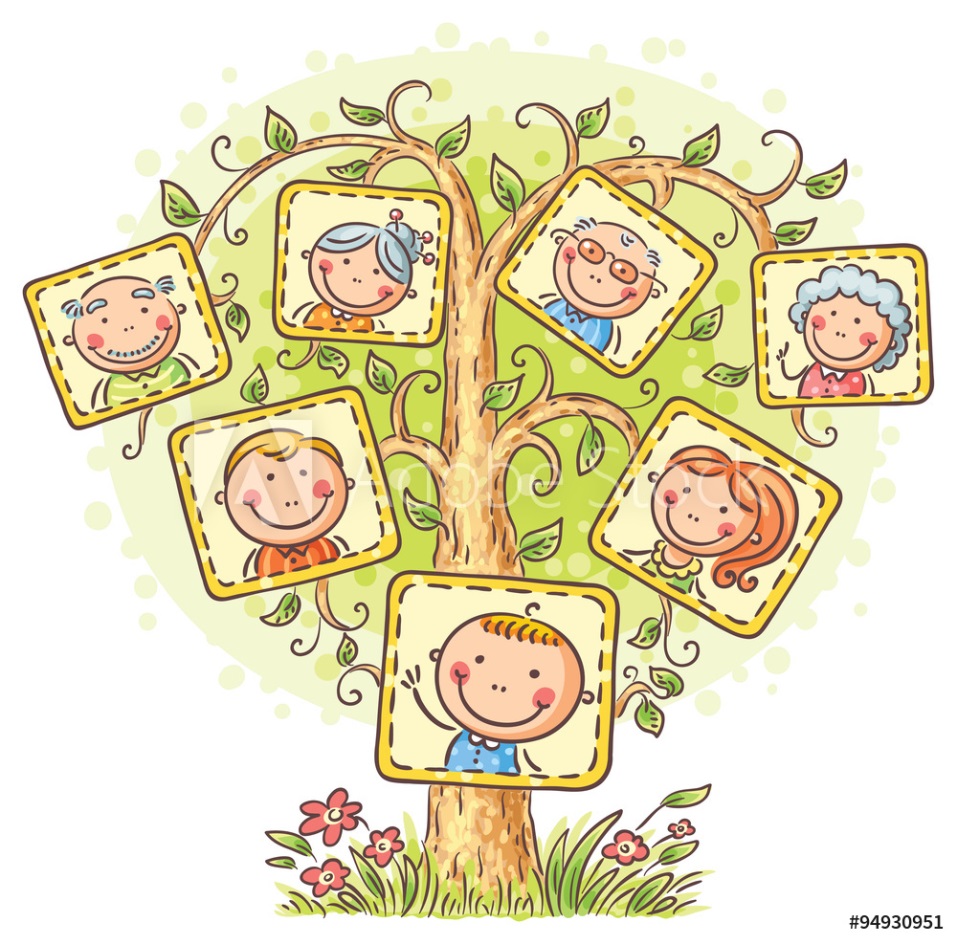 Цель: формирование в детях чувства семейной сплоченности на основе представлений о семье, ее составе, взаимоотношениях; развитие интереса к истории своей семьи, семейным традициям, родословной; воспитание чувств любви и гордости за свою семью, уважения к членам семьи.Формы: час общения, выступление обучающихся с чтением стихов, с презентацией генеалогических древ.Оборудование: компьютер; проектор; презентация; плакаты с высказываниями о семье и семейных ценностях;фотовыставки «Загляни в семейный альбом»;выставки старинных семейных реликвий, передаваемых из поколения в поколение;экспозиции генеалогических древ семейных родов обучающихся; аудиозаписи песен.Ход мероприятия.I. Организационный момент.Приветствие, создание праздничной атмосферы.Вступительное слово учителя ( на фоне песни «Родительский дом" слова М. Рябинина, музыка В. Шаинского). Какое красивое слово – семья! Как греет душу это слово! Оно напоминает о ласковом голосе мамы, о заботливой строгости отца. В семье мы все - желанные дети. А сколько в слове «семья» загадок и поучительных открытий! Например, слово семья можно разделить на два слова: «семь» и «я». И тогда это слово говорит нам: «Семья – это семеро таких же, как я». Предлагаю подобрать слова к каждой букве в слове «семья». (Выполнение интерактивного упражнения «Фокальные объекты»).II. Сообщение темы и цели мероприятия, мотивация и актуализация темы.        Учитель. Человек рождается на свет, растёт, задумывается: кто я? Откуда мои корни? Замечательная русская пословица гласит: ищи добра на стороне, а дом люби по старине» Издавна одной из традиций в русских семьях была традиция узнавать о своих предках, составлять свою родословную, древо жизни. Эта замечательная традиция возвращается в семьи. И все вы, ребята.постарались составить свои родословные. Наша встреча сегодня посвящена семейной генеалогии.Учитель.Друзья, давайте вспомнимизкакихкомпонентовсостоитсемья? Для этогопостроимдворец «Семья». Фундамент уже заложен - имявляетсясемья. Сооружена и  крыша - этородители и дети. А стеныкласть будете вы, ребята. Я предложила вам заранеепродумать и подготовитьсоставляющиекомпонентысемьи, которые и будут являться отдельными «кирпичиками» нашегодворца. Итак, начинаем «строительство». (Ученики выполняютинтерактивноеупражнение«Ассоциативныйдворец»).Предполагаемыеответыобучающихся: любовь, уважение, взаимопонимание, дружба, романтика, забота, верность, преданность, прощение, поддержка, компромисс, терпение.III. Основная частьУчитель. Друзья мои, а вы все знаете своих бабушек и дедушек? А как обстоит дело с прабабушками и прадедушками? Я хочу привести одну цитату из литературного наследия Николая Михайловича Карамзина, великого русского писателя и историка: «Государственное правило ставит уважение к предкам в достоинство гражданину образованному». Как видим, незнание своих предков прежде приравнивалось почти к отсутствию образованию. Теперь все упростилось до такой степени, что мы порой не знаем не только прабабушек, а даже двоюродных братьев и сестер (кузенов), дядей, теток и так далее. Известно, что одним из предметов, которыми особенно гордился Александр Сергеевич Пушкин, была пуговица с мундира его далекого знаменитого предка – Абрама Ганнибала. Поэт велел вделать пуговицу в свою любимую трость, с которой почти не расставался, и с гордостью демонстрировал ее друзьям.Ведущий 1. Вам приходилось когда-нибудь слышать слово «генеалогия»? А кто может сказать, что оно значит? (Ответы учеников). Верно, в переводе с греческого оно означает «родословная». Значит, это наука, которая занимается поиском предков людей.Ведущий 2. Человек всегда чтил своих предков. Происхождение определяло и положение в обществе - в зависимости от него новорожденному предстояло стать или рабом, или же патрицием. У древних римлян в доме обязательны были скульптурные портреты предков – лары, которым они поклонялись, приносили дары. Они выписывали свою родословную на специальных свитках, которые передавали следующим поколениям. Особенно почетно было вести род от античных героев. Так было и у других народов.Ведущий 1. Христианская религия считает, что род человеческий произошел от Адама и Евы и тянется доныне. Родословной во все времена и во всех странах придавалось большое значение. Вопрос о чистоте крови, например, имел большое значение в жизни рыцарей – при посвящении, при даровании герба, в вопросе о праве участия в турнире. В те времена возникла наука геральдика, живущая и поныне.Учитель. Кто из вас, ребята, может сказать, что это за наука?(Ответы учеников). Совершенно верно, геральдика - это наука о происхождении человека, но не в смысле биологическом, а в смысле поиска его родословной, корней.Ведущий 2. Первыми профессиональными знатоками генеалогии были герольды. Для доказательства своего дворянского происхождения человек должен был собрать сведения не менее чем о четырех своих предках, доказать, что они были дворяне. Конечно, тогда не всегда возможно было предоставить совершенно точные данные, поэтому родословные часто составлялись согласно преданиям, воспоминаниям. Герольды путешествовали от замка к замку и собирали сведения, которые заносились в генеалогические книги. К дворянским званиям прилагались гербы и девизы. Гербы говорили о происхождении, а девизы кратко формулировали основной смысл жизни дворянина, его кредо, например: «Честь – превыше всего», «Делами славен» и так далее. Были девизы, обращенные и к прекрасной даме.Учитель. Теперь пора, друзья мои, выяснить, а что же происходило с генеалогией на Руси, и позже – в России?Ведущий 1. Послушайте, пожалуйста, отрывок из письма Ивана Грозного шведскому королю: «Пишешь ты нам, что отец твой – венчанный король, а мать твоя – также венчанная королева; но хоть отец твой и мать – венчаны, но предки-то их на престоле не бывали! А если уж ты называешь свой род государским, то скажи нам, чей сын отец твой Густав и как деда твоего звали, и где на государстве сидел, и с какими государями был в братстве, и из какого ты государского рода? Пришли нам запись о твоих родичах, и мы по ней рассудим». Как видите, и русским людям небезразлична была и собственная родословная, и корни тех, с кем приходилось общаться, - особенно придирчивы к этому фактору были цари.Ведущий 2. Родословные книги на Руси велись, начиная с XVI века. Там содержались родословные боярских и княжеских фамилий, представители которых занимали высшие должности в государственном и военном аппарате. В 1682 году поведением царя Алексея Михайловича была создана Палата родословных дел. Через 18 лет она была закрыта указом Петра Первого. Таким образом он выступил сначала как бы гонителем генеалогии. Под натиском новых людей – Меньшикова, Демидова – старые родословные как бы утратили свое значение, но потом все вернулось на место. При том же Петре была опубликована «Родословная роспись великих князей и царей российских». Книгу охотно читали и с удовольствием отыскивали собственные связи со старой династией Рюриковичей и новой Романовых.Ведущий 1. А в 1722 году, за три года до смерти, Петр Первый приказал открыть Герольдмейстерскую контору, где опять стали изучать генеалогию и плотно занялись гербовым делом. Петр, став императором после победы над шведами, сам мог возводить в баронское, княжеское или графское достоинство любого дворянина, независимо от национальности и подданства. На гербах русского дворянства больше всего изображений хищных птиц и зверей – орлов, соколов, волков, медведей, львов. Александр Иванович Герцен, рассматривая книгу по геральдике, остроумно заметил, что держит в руках книгу по зоологии.Учитель. Ребята, а знаете ли вы, что изображено на гербе Москвы? (Ответы обучающихся). На гербе Москвы – Георгий Победоносец, поражающий копьем змея-дракона. А кто может сказать, откуда у Москвы такой герб? (Ответы обучающихся).Ведущий 2. В 1472 году великий князь Московский Иван III Васильевич женился на византийской царевне Софье Палеолог. С ней из Византии на Русь пришел герб – двуглавый орел, головы которого смотрели на запад и восток. На груди орла был помещен Георгий Победоносец, поражающий дракона, - он-то и стал гербом Москвы. Гербы есть почти у всех старинных русских городов.Ведущий 1. У русских дворян, как и в Европе, были широко распространены девизы. Вот, например, какой девиз был у графа Аракчеева: «Без лести предан». Современники, правда, язвили: «Бес лести предан». Однако, как правило, к девизам относились весьма серьезно – в них были отражены лучшие качества дворянства. Не всякому дворянину было позволено иметь свой девиз – это зачастую зависело от воли монарха. В императорских рескриптах на пожалование девиза приводились и сведения об истории рода. Так, например, о дворянах Лермонтовых сообщалось: «Предок фамилии Лермонтовых – Юрий Андреевич выехал из Шкотския земли (Шотландия) в Польшу, а оттуда в 1663 году в Москву. Потомки сего Юрия Андреевича Лермонтова многие российскому престолу служили стольниками, воеводами и в иных чинах и жалованы были от государей поместьями». Учитель. Друзья, а кто был знаменитым потомком Юрия Андреевича Лермонтова, не скажете? (Ответы обучающихся). Учитель. Конечно, великий русский поэт Михаил Юрьевич Лермонтов.Ведущий 2. Купец из города Рыльска Григорий Иванович Шелихов организовал экспедицию на Курилы и Алеутские острова, когда ему не было и тридцати лет. В 1783-1786 годах он возглавил первую русскую экспедицию на Аляску, основал там русские поселения и стал одним из организаторов Российско-Американской компании. Шелихов умер в Иркутске в 1795 году, а спустя четыре года Павел I пожаловал его «вдове Наталье Шелиховой, разделявшей с ним труды в странствованиях, и рожденным от них детям дворянское Российской империи достоинство». К гербу нового дворянского рода был пожалован и девиз: «Верою и усердием».Ведущий 1. У известных дворян Лихачевых девиз звучал так: «Верен долгу». Один из потомков этого славного рода – генерал-майор Петр Гаврилович Лихачев – на Бородинском поле командовал 24-й пехотной дивизией и раненым взят был в плен при защите батареи Раевского:Ведущий 2. Девизом рода Шереметевых стали слова «Бог хранит все». Его получил Борис Петрович Шереметев за военные и дипломатические заслуги от Петра Первого. И вот что интересно многие усадьбы и дворцы Шереметевых действительно уцелели среди множества грозных событий, сотрясавших Россию.Ведущий 1. У семейства Гончаровых, к которому принадлежала Наталья Николаевна, супруга А.С. Пушкина, тоже был свой девиз: «В честном труде». Справедливость девиза доказали предки Натальи Николаевны, выпуская ткани и бумагу отличного качества.Учитель. Ребята, вы сейчас услышали несколько замечательных девизов старинных и очень достойных русских дворянских династий. Я понимаю, что сейчас довольно странно говорить о нашей с вами принадлежности к «голубой крови», но, тем не менее, попытайтесь сейчас придумать для себя девиз, которому вам хотелось бы следовать на протяжении жизни.  Ведущий 2. Друзья мои, к сожалению, теперь почти никто не может припомнить, кто кем кому приходится. Я имею в виду исконно русские названия. Ну, например, кто такой шурин? А кума? А уж про деверя и спрашивать нечего – просто темный лес. Понятно, что все вы люди, еще не обремененные собственными семьями, но лучше приготовиться заранее. Возможно, кое-кого вы и сможете назвать – тогда не стесняйтесь, называйте громко. Итак, игра «Кто есть кто в родственных связях»:свекровь,свекор, теща, зять, сноха (или невестка), золовка, деверь, шурин, свояченица, свояки, мачеха, отчим, падчерица и пасынок.Ведущий 1. А вот понятия «крестная мать» (кума), «крестный отец» (кум), «крестник» связаны с крестинами ребенка (или взрослого). Выбор крестного отца и матери – очень древний христианский обычай.Учитель. Как вы думаете, кого, в основном, выбирают на эти почетные «должности»? (Ответы ребят).Учитель. Конечно, дальних родственников, друзей, добрых знакомых.Учитель. А почему, как вы думаете? (Ответы ребят). Все, что вы сказали, конечно, верно, но дело еще и в том, что с каждым поколением степень родства уменьшается. Крестные выбираются по принципу для того, чтобы усилить степень родства.Ведущий 2.  Люди воспевают семью в песнях, стихах, пословицах. Проверку ваших знаний в этой области проведём в игровой форме. Пословицы разделены на 2 части, каждая из которых написана на отдельном лучике. Нужно найти совпадающие лучи и составить пословицу верно. (Выполнение игры «Собери лучи»). «На что клад…», «коли в семье лад», «Кумовство да сватовство», «ближнее родство», «Русский человек», «без родни не живет»,«Добрая кума», «прибавит ума», «Кума да кум», «наставят на ум», «У кого есть дед»,  «у того и обед», «Была б моя бабуся – никого не боюся», «бабушка щиток, кулак, молоток!», «Братская любовь», «пуще каменных стен», «Брат с братом», «на медведя ходят».Ведущий 1.Семьи могут быть большими, где живут, мама, папа, дети, бабушки, дедушки, тети, дяди и другие. Хранительницей домашнего очага является, конечно же, мама. Любовь к матери – это священное чувство, которое всегда воспевали и воспевают в стихах. Наши юные поэты тоже обратились к этой теме. И вот что у них получилось. Давайте послушаем стихотворения ребят. (Ребята декламируют авторские стихотворения).Ведущий 2. Кто из нас, друзья, не любит отгадывать загадки? Сейчас займемся вашим любимым делом — будем искать на них ответы. Разгадать загадки будет легко, ведь они все на тему семьи. (Проведениеигры «Угадаем – не угадаем»:Шли две матери, две дочери, да бабушка с внучкой, а всего их трое. Как это может быть? (Мать, дочь и внучка). Сын отца моего, а мне не брат. (Это я сам). Твоя сестра вышла замуж. Как зять может называть тебя? (Шурин, свояченица). Я тебе не отец, но ты мне – сын. Кто я? (Мать). Шел старец. Мимо проходили молодец с девицей. Старик и говорит: «Как вам не стыдно жить вдвоем?» Они и отвечают: «Какой нам стыд? Мы большая родня: моя мать – то мать ее матери – родная свекровка». (Дядя с племянницей). Учитель. А теперь, друзья мои, мы подходим к очень интересному делу – составлению своего генеалогического дерева, или древа, как говорили в старину. Еще оно называлось «древом жизни», потому что в нем соединялись в единую цепь разные поколения, символизируя идею бессмертия рода. Основатель рода помещался обычно внизу, подобно корню, на стволе – его прямые потомки (например, корень – прадед, выше по стволу – дед, еще выше – отец и т.д.), а на ветвях более дальние родственники (дяди, тети, племянники, двоюродные братья и сестры).Учитель. Ребята, вам было предложено опережающее задание: составить генеалогическое древо семейного рода. Вы выполнили очень интересное для себя и полезное для всей семьи занятие. В процессе поисков своих предков вы, ребята, узнали много интересного о своей семье и, в конечном итоге, о себе самом.  Начинали поисковую работу с самого себя, потом прибавляли сведения о родителях, братьях, сестрах, двоюродных сестрах и братьях, тетях, дядях, племянницах, бабушках, дедушках, прабабушках… Используя семейные документы, письма, фотографии, вы, ребята, обращали внимание на даты, места жительства. В процессе составления генеалогического древа вы, друзья мои, подробно опрашивали всех родственников, ведь что не помнит один, может помнить другой. (Ученики по очереди рассказывают историю своих родов по оставленным генеалогическим древам).IV. РЕФЛЕКСИЯ           Учитель. У вас, друзья, на столах миниатюрные домики – домики счастья. И, чтобы дом всегда был большим, наполненным детскими голосами, человеческим добром, любовью, теплом, давайте и мы с вами внесём свою лепту в это благое дело. Увеличим дом ровно на такое количество тепла, любви, добра, сколько есть у нас с вами. И начну я. Семья – самое главное в жизни человека. (Выполнение интерактивного упражнения «Создай дом счастья»). Дети поочередно высказывают своё мнение и прикрепляют флажки на дом.V. ЗАКЛЮЧИТЕЛЬНАЯ ЧАСТЬУчитель(на фоне песни «Семейный альбом» слова М. Танича, музыка Д. Тухманова). Чем дальше вы сможете проследить историю своего рода, чем глубже погрузитесь в увлекательнейший мир генеалогии, тем богаче духовно (и душевно!) вы станете. Поверьте, очень стыдно быть «Иваном, родства не помнящим». Достойно несите свою фамилию, чтобы передать её внукам и правнукам. И тогда с полным правом, с чистой совестью сможете сказать о себе: «Я – представитель самой благородной фамилии! Я – представитель большого семейного рода!»VI. СПИСОК ИСПОЛЬЗОВАННОЙ ЛИТЕРАТУРЫ1. Занимательная генеалогия / сост. Е.В.Бибикова. – М.: СВРТ, 2006. – 21 с.2. Кричман А. «Я и моя родословная…» / Кричман А. // Школьная библиотека. – 2002. -№6. – С.50-51.3. Мартышин В.С. Твоя родословная: учебное пособие по изучению истории семьи и составлению родословной / Мартышин В.С. – М.: Школьная пресса, 2000. – 224 с.4. Моя родословная / П.Дукаревич. – СПб.: Лениздат, 2007. – 317 с.5. Моя родословная – пособие для начальной школы / автор –составитель В.С.Василевская. – М.: ВИТА-Пресс. – 1999. – 48 с.СЦЕНАРИЙ МИТИНГА, ПОСВЯЩЕННОГО ПАМЯТИ ГЕРОЯ ДНР В.А. АСЛАНОВА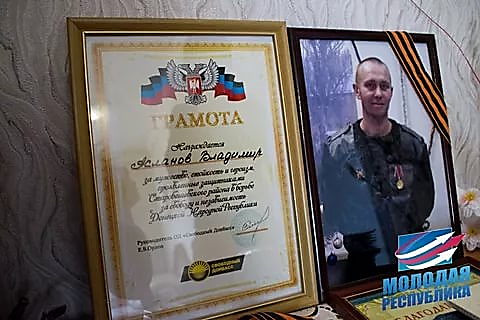 Звучит песня Ю. Ладога "Песня ополченца Донбасса"Возле мемориальной доски  стоят дети со свечами .1-й ведущийДобрый день, уважаемые гости, жители поселка, ребята! Сегодня  мы собрались, чтобы почтить память нашего земляка Асланова Владимира Анатольевича, в честь которого сегодня открываем мемориальную доску.2-й Ведущий: На нашем митинге присутствуют почетные гости:- Депутат  Народного Совета Донецкой Народной Республики  Кульбацкая Клавдия Юрьевна- Депутат  Народного Совета Донецкой Народной Республики  Шимановский Петр Витальевич- Депутат  Народного Совета Донецкой Народной Республики  Степанов  Олег Викторович- Депутат  Народного Совета Донецкой Народной Республики  Кузьмин Константин Александрович- Заместитель командира роты воинской части 08823 Бережной Сергей Александрович- Замполит батальйона «Патриот» позывной «Кот»- комендант Старобешевского района Михайлов Олег Михайлович- Председатель правления Международного детского фонда Мира Туманова Людмила Петровна- Командир диверсионно-разведывательной группы, глава Новосветской поселковой администрации Блинов Дмитрий Олегович- Заместитель главы администрации Старобешевского района Ольмезов Михаил Светославович- Глава Старобешевской  поселковой администрации,полковник Ткачев Владимир Анатольевич- родители погибшего земляка – Асланова  Галина  Александровна, Асланов Анатолий2- й ведущий: Слово  предоставляется главе Старобешевской  поселковой администрации, полковнику Ткачеву Владимиру АнатольевичуЗвучит Гимн ДНР1-й Ведущий:Геройство было, есть и будет            в отважных молодых сердцах,И каждый воин не забудет-Честь Родины у них в руках!2-й ведущий31 мая 2016 года, погиб наш земляк, патриот, защитник Республики, выпускник 1995 года Старобешевской общеобразовательной школы І-ІІІ  ступеней      Владимир Асланов. Ему было чуть более 35 лет…До начала  военных действий Владимир  проживал в  г. Донецке.1-й ведущийВ 18 лет, как и большинство его сверстников, Володя пошел служить в армию, после службы получил профессию и начал работать. Но когда на нашу землю пришла война, он  без сомнения взял в руки оружие и ушел на фронт. Его друзья, коллеги, сослуживцы всегда отзываются о нем как об ответственном и верном своим убеждениям человеке. 2-й ведущийВладимир Асланов служил под командованием Дмитрия Блинова в диверсионно-разведовательной группе. Он был тем человеком, которому можно доверить самое дорогое – судьбу задания и свою жизнь и в командирском списке  он шел первым.1-й ведущийВладимир Анатольевич  участвовал в обороне Шахтерска, Моспино, прошел  Иловайский котел и освобождал родное Старобешево. Последним местом службы Владимира было подразделение «Восток», которое находилось на разграничительной линии фронта. Там он принял свой последний бой. Погиб во время несения боевого дежурства, защищая границы молодой Республики. 2-й ведущий                  За  свои боевые  заслуги Асланов  Владимир Анатольевич  был  награжден орденом «За воинскую доблесть» 3 степени, медалью «Оборона Шахтерска», знаком «За воинскую доблесть Новороссии». За отличную службу, за высокие показатели в боевой и политической подготовке он получил Грамоту спецподразделения особого назначения «Патриот».1-й ведущий    Боец пути не выбирает,Он выполняет лишь приказ,И очень часто умирает,Чтоб жизнь продолжилась для нас!2-й Ведущий: Слово предоставляется  _______________________________________2-й Ведущий:Который день небеса рыдают,Затянуло поля в дожди.Не ходи на крылечко, мама.Сыночка своего не жди.Проститься с ребёнком при жизни своей –Нет горя сильней.В заоблачный путь провожать сыновей –Нет боли больней.1-й Ведущий: Слово предоставляется  маме Аслановой  Галине Ивановне1-й Ведущий:Право открыть мемориальную доску предоставляется________________________________________________музыка1-й Ведущий: Почтим минутой молчания память Владимира Асланова и всех наших героев, вечно молодых солдат и офицеров, оставшихся на полях этой жестокой, бесчеловечной, несправедливой войны!Минута молчания (метроном)2-й Ведущий : Прошла минута скорбного молчаньяНо с нами остаются навсегдаИ вечно будут жить воспоминанияО павших в эти грозные года.2-й Ведущий:           Помяните павших  добрым словом.          Поставьте свечку к образам.Чтоб наши дети были живы,Чтоб мир скорей вернулся к намА. Алексеева исполняет романс «Мины» й ведущий Мы уверенны, что старобешевцы будут гордиться своим земляком и защитником, будут помнить о нем. О том парне, который любил жизнь, свой поселок, своих друзей, родной Донбасс…2-й Ведущий: Просим возложить цветы к мемориальной доске. Под музыку возложение. Бег времени не остановишь, и не изменишь ничего…Нет с нами тех, кто дорог сердцу, чей образ в памяти ещё…Плывут их души облаками, и слёзы льют грибным дождём,И наблюдают, наблюдают за тем, как мы вот здесь живём…Дают советы в сновиденьях, оберегают от беды…А мы …порой не замечаем слова средь бренной суеты…Но память – верный наш хранитель – даёт подсказки …и тогда…Нам…что-то в сердце вдруг напомнит: «Он с нами, здесь, и был всегда!»1-й Ведущий:Мы обращаемся к  поколению, вступившему в жизнь. К тем, кто сегодня узнал, что такое война - Чтобы помнили… Чтобы поняли… 2-й Ведущий : Вечная память павшим героям!Доблесть и стойкость Родина чтит.Митинг, посвященный  открытию мемориальной доски Асланову Владимиру объявляется закрытымКАЛЕНДАРЬ ЗНАМЕНАТЕЛЬНЫХ ДАТ,  СВЯЗАННЫХ С ПАТРИОТИЧЕСКИМ ВОСПИТАНИЕМ27 ЯНВАРЯ Международный день памяти жертв ХолокостаУстановлен Генеральной Ассамблеей ООН 1ноября 2005 года (Резолюция № 60/7). Инициаторами принятия документа выступили Израиль, Канада, Австралия, Россия, Украина, США, а их соавторами — ещё более 90 государств[2]. Дата 27 января была выбрана потому, что в этот день советскиевойска освободили концентрационныйлагерь Освенцим (территория нынешней Польши).15 ФЕВРАЛЯ  День памяти воинов-интернационалистовОфициальная памятная дата, призванная почтить память воинов-интернационалистов, исполнявших интернациональный долг за пределами границ своей Родины. 21 ФЕВРАЛЯ Международный день родного языкаУчреждён решением 30-й сессии Генеральной конференции ЮНЕСКО в ноябре 1999 года и отмечается 21 февраля с 2000 года ежегодно с целью защиты языкового и культурного многообразия.23 ФЕВРАЛЯ  День защитника Отечества Был установлен в РСФСР 27 января 1922 года, когда Президиум ВЦИК РСФСР опубликовал постановление о четвёртой годовщине Красной армии, в котором говорилось: «В соответствии с постановлением IX Всероссийского съезда Советов о Красной армии Президиум ВЦИК обращает внимание исполкомов на наступающую годовщину создания Красной армии (23 февраля)».С 1922 года эта дата традиционно отмечалась как «День Красной армии», с 1946 года — «День Советской армии», с 1949 по 1992 годы — «День Советской армии и Военно-морского флота».1 МАРТА Всемирный день гражданской обороныИстория этого события берёт начало с 1931-го года, когда по инициативе нескольких государств французским генералом медицинской службы Жоржем Сен-Полем в Париже была основана «Ассоциация Женевских зон» –  «зон безопасности».Впоследствии Ассоциация была преобразована в Международную организацию гражданской обороны (МОГО). Сейчас в МОГО входят 56 стран, ещё 18 государств имеют статус наблюдателя.В соответствии с решением 9-й Генеральной Ассамблеи Международной организации гражданской обороны (МОГО), проходившей в 1990-м году, ежегодно 1-го марта с целью пропаганды знаний о гражданской обороне и поднятия престижа национальных служб спасения отмечается Международный день гражданской обороны.20 МАРТА День ЗемлиОфициально утверждена в 1971 году ООН для Дня Земли именно потому, что на это время выпадает день весеннего равноденствия, когда меняется биологический ритм планеты, и она переходит на новый виток своего развития, когда происходит пробуждение природы и ее обновление. В обращении ООН говорится: «День Земли – это специальное время, которое предназначено, чтобы привлечь внимание всех людей к осознанию планеты Земля как их общего дома, ощутить нашу всеземную общность и взаимную зависимость друг от друга».Основателем этого Дня считается известный американский общественный деятель Джон Мортон, который в 1840-х годах развернул кампанию по посадке деревьев и кустарников, в рамках программы бережного отношения к окружающей среде каждого гражданина страны11 АПРЕЛЯ международный день освобождения узников фашистских концлагерей Во время Второй мировой войны на территории нацистской Германии, её стран-союзниц и на оккупированных ими территориях действовало (помимотюрем, гетто и т. п.) 14 000 концентрационных лагерей. Узников нацисты сжигали в печах крематория (порой заживо), травили в газовых камерах, пытали, насиловали, морили голодом и при этом заставляли трудиться до полного изнеможения; у заключённых брали кровь для солдат вермахта, проводили над ними страшные медицинские эксперименты, испытывали на людях новые препараты.В марте 1945 года на территории Бухенвальда (самого крупного концентрационного лагеря) вспыхивает вооружённое восстание, организованное интернациональными силами самих заключённых. Когда в концлагерь Бухенвальд вошли американские войска, восставшие уже осуществляли контроль над лагерем смерти. В значительной степени благодаря этому, нацисты (охрана СС) не успели замести следы своих страшных преступлений и показания узников дошли до международного Нюрнбергского трибунала. 11 апреля — день вхождения американских войск на территорию Бухенвальда — и был принят ООН как дата, когда планета отмечает «Международный день освобождения узников фашистских концлагерей».Всего на территориях, подконтрольных гитлеровцам, содержалось в концлагерях, лагерях смерти, тюрьмах 18 000 000 человек. Из них более 11 миллионов были уничтожены. Среди погибших — 5 млн граждан СССР, а также 6 миллионов евреев из разных стран. Каждый пятый узник был ребёнком (существуют более страшные цифры: «содержалось более 20 миллионов человек из 30 стран мира, 12 миллионов не дожили до освобождения»12  АПРЕЛЯ Всемирный день авиации и космонавтики12 апреля 1961 года советский космонавт Юрий Гагарин на космическом корабле «Восток-1» стартовал с космодрома «Байконур» и впервые в мире совершил орбитальный облёт планеты Земля. Полёт в околоземном космическом пространстве продлился 1 час 48 минут.В Советском Союзе праздник установлен указом Президиума Верховного Совета СССР от 9 апреля 1962 года. Отмечается под названием День космонавтики. Этот праздник установлен по предложению второго Лётчика-космонавта СССР Германа Титова, который обратился в ЦК КПСС с соответствующим предложением 26 марта 1962 года15-20 АПРЕЛЯРеспубликанская неделя культуры. Международный день культуры. Международный день памятников и исторических мест. Международный день памятников и исторических мест (День всемирного наследия) отмечается 18 апреля. Установлен в 1983 году Ассамблеей Международного совета по вопросам охраны памятников и достопримечательных мест (ИКОМОС) созданной при ЮНЕСКО, с целью привлечь внимание общественности к вопросам защиты и сохранения всемирного культурного наследия. Впервые, на межгосударственном уровне, день памятников и исторических мест отмечался 18 апреля 1984 года.26 АПРЕЛЯ День участников ликвидации последствий радиационных аварий и катастроф и памяти жертв этих катастрофДень памяти погибших в радиационных авариях и катастрофах ежегодно отмечается 26 апреля в память о событиях 26 апреля 1986 года на Чернобыльской АЭС.В этот день на Чернобыльской атомной электростанции произошла крупнейшая в мире техногенная катастрофа. Было выброшено в атмосферу около 190 тонн радиоактивных веществ. Опасные радиоактивные вещества выделялись в окружающую среду из-за пожара, длившегося почти две недели. Население Чернобыля подверглось облучению в 90 раз большему, чем население Хиросимы после взрыва атомной бомбы1 МАЯ Праздник весны и труда Первомай впервые был отпразднован в Российской империи в 1890 году в Варшаве, а в 1891 году уже в столице — Санкт-Петербурге. Данный праздник был установлен в июле 1889 года Парижским конгрессом II Интернационала в память о выступлении рабочих Чикаго 1 мая 1886 года.9 МАЯ День Победы в Великой Отечественной войне 1941 -1945 годов День Побе́ды — праздник победы Красной Армии и советского народа над нацистской Германией в Великой Отечественной войне 1941—1945 годов. Установлен Указом Президиума Верховного Совета СССР от 8 мая 1945 года[2] и отмечается 9 мая каждого года. С 1965 года День Победы — нерабочий праздничный день[3]. В День Победы во многих городах России проводятся военные парады и праздничные салюты, в Москве производится организованное шествие к Могиле Неизвестного Солдата с церемонией возложения венков, в крупных городах — праздничные шествия и фейерверки.В 2010-х годах широкое распространение получили шествия с портретами ветеранов — «Бессмертный полк».11 МАЯ День РеспубликиДонецкая Народная Республика была провозглашена 7 апреля 2014 года в городе Донецке, ставшим ее столицей. 11 мая 2014 г. прошел референдум о самоопределении ДНР, и большинством голосов поддержано создание Донецкой Народной Республики. Поэтому 11 мая мы празднуем День Республики. 12 мая 2014 г. на основании декларации о независимости, был провозглашен суверенитет Донецкой Народной Республики.14 МАЯ  День Конституции Донецкой Народной Республики В целях увековечения дня принятия Конституции Донецкой Народной Республики, учитывая ее особое значение в становлении и развитии ДНР как демократического правового социального государства, Глава Республики Денис Пушилин подписал Указ № 227 от 26 июля 2019 г. «Об установлении памятной даты». Согласно Указу Днем Конституции Донецкой Народной Республики установлено 14 мая                            15 МАЯ -  Международный день семейОтмечается ежегодно 15 мая начиная с 1994 года. Провозглашён Генеральной Ассамблеей ООН в резолюции о Международном годе семьи (Резолюция № A/REC/47/237 от 20 сентября 1993 года). Установление этого дня ставит целью обратить внимание общественности стран на многочисленные проблемы семьи. 18 МАЯ  - Международный день музеев Международный день музеев празднуется во всём мире с 1977 года, когда 11 генеральная конференция ICOM (InternationalCouncilofMuseums — Международный совет музеев), проходила в Москве и Ленинграде.В 1977 году музейному сообществу захотелось создать особенное событие, которым и стал Международный день музеев. Резолюция была принята в том же 1977 году во время Общей Ассамблеи международного совета музеев (ICOM) в Москве.24 МАЯ -   День славянской письменности и культуры(День святых Кирилла и Мефодия) — российское название праздника, приуроченного ко дню памяти святых равноапостольных братьев Мефодия и Кирилла (IX век).Аналогичные государственные торжества существуют в ряде иных славянских стран.  6 ИЮНЯ- День русского языка. Пушкинский деньРоссийский и международный государственный праздник, посвящённый русскому языку. Отмечается 6 июня, в день рождения А. С. Пушкина: в Российской Федерации праздник учреждён в 2011 году; в ООН учреждён в 2010 году.12 июня  День России12  июня 1990 году была принята «Декларация о государственном суверенитете РСФСР». Ровно через год 12 июня 1991 года прошли первые демократические выборы президента РФ, на которых главой страны подавляющим большинством голосов был выбран Борис Ельцин. Народные выборы, впервые проведенные в незнакомом формате, можно считать глобальным историческим событием и важным шагом на пути к построению измененного демократического государства.В 1994 году глава страны подписал указ об учреждении нового государственного праздника — Дня принятия Декларации о государственном суверенитете России.  22 ИЮНЯ - День памяти и скорби - день начала Великой Отечественной войныУказом Президента Российской Федерации Б. Н. Ельцина от 8 июня 1996 года № 857 в России 22 июня объявлено «Днём памяти и скорби».       В этот день на территории Российской Федерации приспускаются государственные флаги. Всем учреждениям культуры, каналам телевидения и радиостанциям рекомендовано в этот день не включать в программу развлекательные мероприятия и передачи. 8 СЕНТЯБРЯ- День освобождения Донбасса от немецко-фашистских захватчиков В этот день в 1943 году от немецких войск был освобождён областной центр — Сталино (теперь называется Донецк).По результатам исследования общественного мнения жителей Донецкой области в 2006 году 13 % респондентов считают День освобождения Донбасса наиболее почитаемым общенациональным праздником21 СЕНТЯБРЯ - Международный день мираБыл учреждён на 36-й сессии Генеральной Ассамблеи ООН (Резолюция № A/RES/36/67 от 30 ноября 1981 года). Вначале праздник отмечался в третий вторник сентября — в день открытия ежегодной сессии Генеральной Ассамблеи ООН. Решение о праздновании Международного дня мира 21 сентября было принято на 55-й сессии Генеральной Ассамблеи ООН (специальная резолюция № A/RES/55/282 от 28 сентября 2001 года).Генеральной Ассамблеей этот день провозглашён как день отказа от насилия и прекращения огня во всём мире. Всем странам было предложено воздерживаться от проведения военных действий в этот день.Ежегодно 21 сентября в ООН проводятся различные мероприятия, традиционно начинаемые с церемонии у Колокола мира. Церемония начинается с обращения Генерального секретаря ООН, после которого он ударяет в колокол. Затем, после минуты молчания, с обращением выступает председатель Совета безопасности ООН.21 СЕНТЯБРЯ - Всемирный день русского единения Этот День отмечается ежегодно, начиная с 2010 года. Инициатором этого неофициального праздника стал Русский объединительный союз соотечественников (РОСС) в Киргизии. В 2009 году по предложению этого Союза был учреждён Международный инициативный комитет «Всемирного дня русского единения». Идею представил 25 ноября 2009 года председатель Русского объединительного союза соотечественников и глава Международного инициативного комитета Александр Иванов. Это произошло на II Международном молодежном форуме «Санкт-Петербург и молодые соотечественники: Мосты сотрудничества в XXI веке».
      Идею поддержали и подписали Декларацию о провозглашении Всемирного дня русского единения представители 24 стран мира. Среди соучредителей этого дня: Россия, Белоруссия, Литва, Эстония, Молдова, Азербайджан, Армения, Грузия, Израиль, Кипр, Мальта, Греция, Польша, Словакия, Чехия, Финляндия, Португалия, США и другие государства.
Неофициальный праздник был учреждён с целью сохранения этнокультурной самобытности русского народа и его позитивной национальной самоидентификации. Среди задач, которые должен решить День русского единения, объединение русских, всего Русского мира, налаживание взаимодействия между русскими общинами за пределами Родины и Россией, развитие русского языка и литературы, сохранение этнических, исторических и культурных ценностей.4 ОКТЯБРЯ - День гражданской обороныДата празднования назначена в честь того, что 4 октября 1932 года «Положением о противовоздушной обороне СССР» Совет Народных Комиссаров СССР выделил Местную противовоздушную оборону в самостоятельную составную часть системы противовоздушной обороны Советского Союза. В 1961 году части Местной противовоздушной обороны были преобразованы в войска гражданской обороны СССР.25 ОКТЯБРЯ-День Государственного флага Донецкой Народной Республики4 НОЯБРЯ-  День народного единстваДень народного единства, установленный в память об освобождении Москвы народным ополчением от польских интервентов в 1612 году9 НОЯБРЯ - Международный день против фашизма, расизма и антисемитизмаОн был установлен по инициативе Международной сети против расизма UNITED, объединяющей более 500 организаций из 49 стран.Этот день - дань памяти о событиях, которые произошли в ночь с 9 на 10 ноября 1938 года и получили название «Хрустальной ночи» или «Ночи разбитых витрин». На территории Германии и Австрии нацисты провели «акцию» физического насилия по отношению к евреям. В эту ночь около 100 человек были убиты, 30 тысяч евреев были схвачены и отправлены в концлагеря. Сотни синагог были сожжены дотла, а тысячи витрин магазинов содержащихся евреями – разбиты. Эта трагическая ночь положила начало Холокосту — массовому насилию в отношении еврейского народа, которое привело к гибели около 6 миллионов евреев. Согласно оценкам историков, практически полное отсутствие реакции на погром как внутри самой Германии, так и в других странах Европы развязало фашистам руки и послужило стимулом к началу массового уничтожения европейских евреев.16 НОЯБРЯ- Международный день толерантностиЭтот Международный день был торжественно провозглашён в «Декларации принципов терпимости» ЮНЕСКО. Декларация была утверждена в 1995 году на 28-й Генеральной конференции ЮНЕСКО (резолюция № 5.61).Под терпимостью (толерантностью) в Декларации понимается «уважение, принятие и правильное понимание богатого многообразия культур нашего мира, наших форм самовыражения и способов проявлений человеческой индивидуальности». Декларация провозглашает «признание того, что люди по своей природе различаются по внешнему виду, положению, речи, поведению и ценностям обладают правом жить в мире и сохранять свою индивидуальность».3 ДЕКАБРЯ- День Неизвестного СолдатаПамятная дата в России, с 2014 года отмечаемая ежегодно 3 декабря в память о российских и советских воинах, погибших в боевых действиях на территории страны или за её пределами[1].Дата 3 декабря выбрана в связи с тем, что именно в этот день, в 1966 году, в ознаменование 25-й годовщины разгрома немецких войск под Москвой, прах неизвестного солдата был перенесён из братской могилы на 41-м километре Ленинградского шоссе (на въезде в город Зеленоград) и торжественно захоронен у стены Московского Кремля в Александровском саду.Федеральный закон «О внесении изменений в статью 1-1 Федерального закона „О днях воинской славы и памятных датах России“», устанавливающий праздник, был принят Государственной думой Российской Федерации 24 октября 2014 года. Авторами инициативы, которая ранее была поддержана главой Администрации Президента России Сергеем Ивановым, выступила группа депутатов от всех парламентских фракций[2]. 5 ноября 2014 года закон был подписан президентом Российской Федерации Владимиром Путиным[1][3].В День Неизвестного солдата проводятся различные памятные мероприятия. Проходят церемонии возложения венков к братским захоронениям и мемориалам павшим воинам, в учебных заведениях проводятся уроки мужества.5 ДЕКАБРЯ- Международный день добровольцев Генеральная Ассамблея ООН в 1985-м году на 40-й сессии в специальной резолюции предложила правительствам отмечать 5-е декабря как «Международный день добровольцев во имя экономического и социального развития» (резолюция № A/RES/47/3), призвав их осуществлять меры для побуждения людей во всех сферах деятельности предлагать свои услуги в качестве добровольцев.В своих ежегодных посланиях по случаю Дня добровольцев Генеральный секретарь ООН высоко оценивает роль и значение волонтёров независимо от того, какой конкретно деятельностью они занимаются. Он отмечает использование информационных технологий в добровольческой деятельности: в создании баз данных и веб-сайтов, разработке учебных планов для школ, а также других задач, которые можно выполнить с домашнего компьютера. Генеральный секретарь призывает правительства создавать больше возможностей для добровольцев во имя развития.6 ДЕКАБРЯ-  День георгиевской лентыГеоргиевская лента была учреждена Екатериной II во время русско-турецкой войны 1768—1774 годов. Георгиевской лентой, дополненной девизом «За службу и храбрость», награждались бойцы за верность, храбрость и благоразумие.  К ленте полагался орден — белый равносторонний крест или четырёхконечная золотая звезда.Георгиевская лента двухцветная, граф Джулио РенатоЛитт в 1833 году писал: «Бессмертная законодательница, сей орден учредившая, полагала, что лента его соединяет цвет пороха и цвет огня». Существует еще мнение, что лента содержит цвета государственного герба Российской империи – черный орел на золотом фоне.Георгиевская лента стала неотъемлемым атрибутом наград, которые присуждались за храбрость, проявленную в ходе сражений с внешним врагом.Традиция не канула в Лету. Георгиевская лента стала одним из символов Великой Победы и украсила колодки медали «За победу над Германией в Великой Отечественной войне 1941-1945 годов». Эта награда была учреждена указом Президиума Верховного Совета СССР от 9 мая 1945 года. Этой медалью награждались исключительно военнослужащие, принимавшие непосредственное участие на фронтах войны.Сейчас георгиевская лента приобрела еще одно значение – она стала символом единства русского мира.9 ДЕКАБРЯ- День Г ероев ОтечестваПамятная дата «День Героев Отечества» была установлена Государственной Думой Российской Федерации 26 января 2007 года, когда российские парламентарии приняли соответствующий законопроект в первом чтении[2]. В пояснительной записке к документу говорилось следующее: «мы не только отдаем дань памяти героическим предкам, но и чествуем ныне живущих Героев Советского Союза, Героев Российской Федерации, кавалеров ордена Святого Георгия и ордена Славы». Там же авторы законопроекта выражали надежду, что новая памятная дата России будет способствовать «формированию в обществе идеалов самоотверженного и бескорыстного служения Отечеству».21 февраля 2007 года инициатива депутатов была одобрена Советом Федерации. 28 февраля 2007 года её утвердил Президент Российской Федерации Владимир Путин.СЛОВАРЬ ТЕРМИНОВ, ПОНЯТИЙ, ОПРЕДЕЛЕНИЙ ПО ПАТРИОТИЧЕСКОМУ ВОСПИТАНИЮПАТРИОТИЗМ -  (от греч. — соотечественник, — родина, отечество), любовь к отечеству,   преданность ему, стремление своими действиями служить его интересам. Патриотизм — нравственный и политический принцип, социальное чувство, содержанием которого является любовь к Отечеству и готовность подчинить его интересам свои частные интересы. Патриотизм предполагает гордость достижениями и культурой своей Родины, желание сохранять её характер и культурные особенности и идентификация себя с другими членами народа, стремление защищать интересы Родины и своего народа. Исторический источник патриотизма — веками и тысячелетиями закреплённое существование обособленных государств, формирующее привязанность к родной земле, языку, традициям. В условиях образования наций и образования национальных государств патриотизм становится составной частью общественного сознания, отражающего общенациональные моменты в его развитии.Патриотическое воспитание - это многоплановая, систематическая, целенаправленная деятельность педагогического коллектива по формированию у обучающихся высокого патриотического сознания, готовности к выполнению гражданского долга, важнейших конституционных обязанностей по защите интересов Родины с учетом опыта и достижений прошлых поколений и тенденций развития общества.Гражданственность – нравственная позиция, выражающаяся в чувстве долга и ответственности человека перед гражданским коллективом, к которому он принадлежит: государство, семья, церковь, профессиональная или иная общность, в готовности отстаивать и защищать от всяких посягательств её права и интересы.(Философский словарь)Гражданственность подразумевает способность пользоваться своими правами и исполнять свои обязанности в личных интересах и на благо общества, мыслить и действовать государственно. Прежде всего, гражданственность означает осознание своей причастности к Родине, ее народу, ее истокам и корням.
(Евгений Вяземский | Я - гражданин России | Учительская газета | www.ug.ru)Гражданственность – это один из непременных нравственных ориентиров благородного человека, любящего свое Отечество.Гражданственность – это сочетание патриотизма, моральной цельности и правовой культуры человека.Гражданственность – это осознание человеком своих обязанностей по отношению к родной стране.Гражданственность – это безусловное чувство собственного достоинства, ведущее человека к совершенству.Гражданственность – это умение не забывать об общественном благе в процессе достижения блага личного.Гражданственность – это патриотизм, отрицающий экстремизм и национальное самосознание, отрицающее национальную рознь.Воспитание гражданственности - это: -воспитание у ребенка любви и привязанности к своей семье, дому, детскому саду, улице, городу;-воспитание уважения к труду;-развитие интереса к русским традициям и промыслам;-формирование элементарных знаний о правах человека;-расширение представлений о городах России;-знакомство детей с символами государства (герб, флаг, гимн);-развитие чувства ответственности и гордости за достижения страны;-формирование толерантности, чувства уважения к другим народам, их традициям.Воспитание гражданственности – это:1.- Образование. Гражданственность не возможна без знаний в области права, истории, культуры – чем выше образованность человека, тем ярче он осознает свою гражданственность.2.- Интерес к истории. Одна из составляющих гражданственности – патриотизм; изучая историю своей малой Родины и своей страны, человек воспитывает в себе патриотизм и гражданственность.3.- Работа над собой. Внимательное отношение к себе, сознательное культивирование уважения к закону, к правовым и моральным нормам, принятым в обществе – это работа по воспитанию в себе гражданственности.4.- Межличностные отношения. Воспитывая в себе уважение к людям – опосредованно человек воспитывает в себе и гражданственность. Духовность – высший уровень развития и саморегуляции зрелой личности, на котором основными мотивационно-смысловыми регуляторами ее жизнедеятельности становятся высшие человеческие ценности. (Общая психология.Словарь)«Духовностью» часто называют объединяющие начала общества, выражаемые в виде моральных ценностей и традиций, сконцентрированные, как правило, в религиозных учениях и практиках, а также в художественных образах искусства.
(Википедия)Духовность – это умение и готовность поступать так, чтобы количество добра в окружающем мире увеличивалось.Духовность - это свободный ум и способность воспринимать трудности и неудачи, как тренажер духовного развития.Духовность – это тонкое умение сострадать и приходить на помощь.Духовность – это образованность, нравственная чистота и цельность мировоззрения.Духовность – это отсутствие корыстности в мыслях, словах и поступках человека.Духовность - это «устремление человека к тем или иным высшим ценностям и смыслу, идеалу, стремление человека переделать себя, приблизить свою жизнь к этому идеалу и внутренне освободиться от обыденности» (В. И. Даль).Духовность проявляется в стремлении человека строить свои отношения с окружающим миром на основе добра, истины, красоты, строить свою жизнь на основе гармонии с окружающим миром. Одним из сильнейших источников духовности является совесть, а проявлением духовности - любовь.Духовное воспитание детей – важная составляющая в процессе воспитания каждого малыша. Дело в том, что получение полноценной нравственной личности в будущем невозможно без духовного воспитания. Именно духовность закладывает в ребенка такие черты, как человеколюбие, помощь ближнему и т.д.Мораль – принятые в обществе представления о плохом и хорошем. Мораль – это правила, которые устанавливают, какое поведение является правильным, а какое неправильным.
Слово «мораль» пришло к нам из французского языка от слова «moralie», которое, в свою очередь, произошло от латинского слова «moralis» Мораль — это взгляды, представления и правила, возникающие как непосредственное отражение условий общественной жизни в сознании людей в виде категорий справедливости, добра и зла, похвального и постыдного, поощряемого и порицаемого общество чести, совести, долга, достоинства.Нравственность — это внутренняя установка индивида действовать согласно своей совести и свободной воли — в отличие от морали, которая, наряду с законом, является внешним требованием к поведению индивида.Нравственность - это компонент культуры, содержанием которого выступают этические ценности, составляющие основу сознания. Нравственность - это способность человека действовать, думать и   чувствовать в соответствии со своим духовным началом, это способы и приемы передачи вовне своего внутреннего духовного мира.Нравственное воспитаниеВ педагогической энциклопедии нравственное воспитание определяется как целенаправленное формирование морального сознания, развитие нравственных чувств и выработка навыков и привычек нравственного поведения.  Из определения видно, что нравственность как личностная характеристика – явление весьма сложное, многоуровневое, объемлющее такие личностные структуры как разум, чувства, воля. Поэтому нравственное воспитание может быть определено как единый процесс воспитания:нравственных чувств (совести, долга, веры, ответственности, гражданственности, патриотизма),
нравственного облика (терпения, милосердия, кротости, незлобивости),
нравственной позиции (способности к различению добра и зла, проявлению самоотверженной любви, готовности к преодолению жизненных испытаний),
нравственного поведения (готовности служения людям и Отечеству, проявления духовной рассудительности, послушания, доброй воли).Нравственное воспитание – двухсторонний процесс. Он заключается в воздействии воспитателей на воспитанников и в их ответных действиях, т.е. в усвоении ими нравственных понятий, в переживании своего отношения к нравственному и безнравственному в поступках и во всем поведении. Нравственные понятия становятся руководством к действию только тогда, когда они не просто заучены, а глубоко осмыслены и превращены в моральные убеждения. Наличие таких убеждений и устойчивых привычек нравственного поведения свидетельствует о воспитанности человека в нравственном отношении, его нравственной зрелости. Единство нравственного сознания, воплощенное в устойчивых нравственных качествах, - важнейший показатель соответствия между процессом воспитания и нравственным развитием личности. Педагогическая энциклопедия. М., 1999. С. 153-159.Духовно-нравственное воспитание - это создание условий для воспитания человека, который старается жить в согласии со своей совестью.Духовность и нравственность - понятия, существующие в неразрывном единстве. При их отсутствии начинается распад личности и культуры.ІІІ. СПИСОК ЛИТЕРАТУРЫ.Конституция  Донецкой Народной  Республики.Закон Донецкой Народной  Республики  «Об  образовании»http://mondnr.ru/?p=24719#more-24719Концепция патриотического воспитания детей и учащейся молодежи Донецкой Народной Республики от 02.06.2015 г. №94 http://mondnr.ru/wp-content/uploads/2015/09/322P.pdfКонцепция развития непрерывного воспитания детей и учащейся молодёжи Донецкой  Народной Республики от 16.08.2017 г. №832https://gmkol.ucoz.ua/vospitanie/koncepcija_nepreryv_vospitanija.pdfБуторина, Т. С. Воспитание патриотизма средствами образования / Т. С. Буторина, Н. П.Овчинникова – СПб: КАРО, 2004. – 224 с.Русский мир: проблемы духовно-нравственного, гражданскопатриотического воспитания и пути их решения: Материалы Международной научно-практической конференции (Донецк, 24 октября 2018 г.) / под общей редакцией проф. С.В. Беспаловой. – Донецк: Изд-во ДонНУ, 2018. – 475 с.Касимова, Т. А. Патриотическое воспитание школьников: Методическое пособие / Т. А.Касимова, Д. Е.Яковлев. – М.: Айрис-пресс, 2005. – 64 с.Лебедева, О. В. Классные часы и беседы по воспитанию гражданственности: 5-10 классы. – М.: ТЦ Сфера, 2005. – 192 с.Горский В. А., Тимофеев А. А., Смирнов Д. В. и др. Примерные программы внеурочной деятельности. – М.: Просвещение, 2011Григорьев Д. В., Степанов П. В. Внеурочная деятельность школьников. Методический конструктор: пособие для учителя.- М.: Просвещение, 2011.Клинкова Л.Н. Гражданско – патриотическое воспитание: классные часы, общешкольные мероприятия, интеллектуальные игры, викторины.- М: Учитель, 2008.Суколенов И.В. Теория и практика патриотического воспитания учащихся в современных условиях. – Курган: КУ, 2006. – 177 с.Мусина, В.Е. Патриотическое воспитание школьников: учебно-мето-дическое пособие, ИД «Белгород», 2013. — 156 с